Khalsa Secondary Academy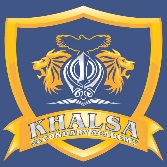 Hollybush Hill, Stoke Poges, Bucks, SL2 4QPT: 01753 662 009E: info@khalsasecondaryacademy.comwww.khalsasecondaryacademy.comSTRICTLY PRIVATE & CONFIDENTIALSTATEMENTKHALSA SECONDARY ACADEMYAPPLICATION FORMKHALSA SECONDARY ACADEMYAPPLICATION FORMKHALSA SECONDARY ACADEMYAPPLICATION FORMKHALSA SECONDARY ACADEMYAPPLICATION FORMKHALSA SECONDARY ACADEMYAPPLICATION FORMKHALSA SECONDARY ACADEMYAPPLICATION FORMKHALSA SECONDARY ACADEMYAPPLICATION FORMKHALSA SECONDARY ACADEMYAPPLICATION FORMKHALSA SECONDARY ACADEMYAPPLICATION FORMKHALSA SECONDARY ACADEMYAPPLICATION FORMKHALSA SECONDARY ACADEMYAPPLICATION FORMKHALSA SECONDARY ACADEMYAPPLICATION FORMKHALSA SECONDARY ACADEMYAPPLICATION FORMKHALSA SECONDARY ACADEMYAPPLICATION FORMKHALSA SECONDARY ACADEMYAPPLICATION FORMKHALSA SECONDARY ACADEMYAPPLICATION FORMKHALSA SECONDARY ACADEMYAPPLICATION FORMKHALSA SECONDARY ACADEMYAPPLICATION FORMKHALSA SECONDARY ACADEMYAPPLICATION FORMKHALSA SECONDARY ACADEMYAPPLICATION FORMKHALSA SECONDARY ACADEMYAPPLICATION FORMKHALSA SECONDARY ACADEMYAPPLICATION FORMKHALSA SECONDARY ACADEMYAPPLICATION FORMKHALSA SECONDARY ACADEMYAPPLICATION FORMKHALSA SECONDARY ACADEMYAPPLICATION FORMPOST TITLE: *(this field must be completed)POST TITLE: *(this field must be completed)POST TITLE: *(this field must be completed)POST TITLE: *(this field must be completed)POST TITLE: *(this field must be completed)POST TITLE: *(this field must be completed)POST TITLE: *(this field must be completed)POST TITLE: *(this field must be completed)POST TITLE: *(this field must be completed)CLOSING DATE:CLOSING DATE:CLOSING DATE:CLOSING DATE:CLOSING DATE:CLOSING DATE:CLOSING DATE:CLOSING DATE:CLOSING DATE:Please use black ink to complete this form or complete electronically and return by EMAIL to: principal@khalsasecondaryacademy.comN.B. Application forms which are incomplete and / or not received by the closing date will not be considered.Please use black ink to complete this form or complete electronically and return by EMAIL to: principal@khalsasecondaryacademy.comN.B. Application forms which are incomplete and / or not received by the closing date will not be considered.Please use black ink to complete this form or complete electronically and return by EMAIL to: principal@khalsasecondaryacademy.comN.B. Application forms which are incomplete and / or not received by the closing date will not be considered.Please use black ink to complete this form or complete electronically and return by EMAIL to: principal@khalsasecondaryacademy.comN.B. Application forms which are incomplete and / or not received by the closing date will not be considered.Please use black ink to complete this form or complete electronically and return by EMAIL to: principal@khalsasecondaryacademy.comN.B. Application forms which are incomplete and / or not received by the closing date will not be considered.Please use black ink to complete this form or complete electronically and return by EMAIL to: principal@khalsasecondaryacademy.comN.B. Application forms which are incomplete and / or not received by the closing date will not be considered.Please use black ink to complete this form or complete electronically and return by EMAIL to: principal@khalsasecondaryacademy.comN.B. Application forms which are incomplete and / or not received by the closing date will not be considered.Please use black ink to complete this form or complete electronically and return by EMAIL to: principal@khalsasecondaryacademy.comN.B. Application forms which are incomplete and / or not received by the closing date will not be considered.Please use black ink to complete this form or complete electronically and return by EMAIL to: principal@khalsasecondaryacademy.comN.B. Application forms which are incomplete and / or not received by the closing date will not be considered.Please use black ink to complete this form or complete electronically and return by EMAIL to: principal@khalsasecondaryacademy.comN.B. Application forms which are incomplete and / or not received by the closing date will not be considered.Please use black ink to complete this form or complete electronically and return by EMAIL to: principal@khalsasecondaryacademy.comN.B. Application forms which are incomplete and / or not received by the closing date will not be considered.Please use black ink to complete this form or complete electronically and return by EMAIL to: principal@khalsasecondaryacademy.comN.B. Application forms which are incomplete and / or not received by the closing date will not be considered.Please use black ink to complete this form or complete electronically and return by EMAIL to: principal@khalsasecondaryacademy.comN.B. Application forms which are incomplete and / or not received by the closing date will not be considered.Please use black ink to complete this form or complete electronically and return by EMAIL to: principal@khalsasecondaryacademy.comN.B. Application forms which are incomplete and / or not received by the closing date will not be considered.Please use black ink to complete this form or complete electronically and return by EMAIL to: principal@khalsasecondaryacademy.comN.B. Application forms which are incomplete and / or not received by the closing date will not be considered.Please use black ink to complete this form or complete electronically and return by EMAIL to: principal@khalsasecondaryacademy.comN.B. Application forms which are incomplete and / or not received by the closing date will not be considered.Please use black ink to complete this form or complete electronically and return by EMAIL to: principal@khalsasecondaryacademy.comN.B. Application forms which are incomplete and / or not received by the closing date will not be considered.Please use black ink to complete this form or complete electronically and return by EMAIL to: principal@khalsasecondaryacademy.comN.B. Application forms which are incomplete and / or not received by the closing date will not be considered.Please use black ink to complete this form or complete electronically and return by EMAIL to: principal@khalsasecondaryacademy.comN.B. Application forms which are incomplete and / or not received by the closing date will not be considered.Please use black ink to complete this form or complete electronically and return by EMAIL to: principal@khalsasecondaryacademy.comN.B. Application forms which are incomplete and / or not received by the closing date will not be considered.Please use black ink to complete this form or complete electronically and return by EMAIL to: principal@khalsasecondaryacademy.comN.B. Application forms which are incomplete and / or not received by the closing date will not be considered.Please use black ink to complete this form or complete electronically and return by EMAIL to: principal@khalsasecondaryacademy.comN.B. Application forms which are incomplete and / or not received by the closing date will not be considered.Please use black ink to complete this form or complete electronically and return by EMAIL to: principal@khalsasecondaryacademy.comN.B. Application forms which are incomplete and / or not received by the closing date will not be considered.Please use black ink to complete this form or complete electronically and return by EMAIL to: principal@khalsasecondaryacademy.comN.B. Application forms which are incomplete and / or not received by the closing date will not be considered.Please use black ink to complete this form or complete electronically and return by EMAIL to: principal@khalsasecondaryacademy.comN.B. Application forms which are incomplete and / or not received by the closing date will not be considered.SurnameSurnameSurnameSurnameSurnameSurnameSurnameSurnameSurnameOther Names Other Names Other Names Other Names Other Names Other Names Other Names Other Names Other Names Other Names Other Names Other Names Other Names Other Names Other Names Other Names Previous SurnamesPrevious SurnamesPrevious SurnamesPrevious SurnamesPrevious SurnamesPrevious SurnamesPrevious SurnamesPrevious SurnamesPrevious SurnamesPreferred Title (e.g. Mr, Miss, Mrs, Ms) Preferred Title (e.g. Mr, Miss, Mrs, Ms) Preferred Title (e.g. Mr, Miss, Mrs, Ms) Preferred Title (e.g. Mr, Miss, Mrs, Ms) Preferred Title (e.g. Mr, Miss, Mrs, Ms) Preferred Title (e.g. Mr, Miss, Mrs, Ms) Preferred Title (e.g. Mr, Miss, Mrs, Ms) Preferred Title (e.g. Mr, Miss, Mrs, Ms) Preferred Title (e.g. Mr, Miss, Mrs, Ms) Preferred Title (e.g. Mr, Miss, Mrs, Ms) Preferred Title (e.g. Mr, Miss, Mrs, Ms) Preferred Title (e.g. Mr, Miss, Mrs, Ms) Preferred Title (e.g. Mr, Miss, Mrs, Ms) Preferred Title (e.g. Mr, Miss, Mrs, Ms) Preferred Title (e.g. Mr, Miss, Mrs, Ms) Preferred Title (e.g. Mr, Miss, Mrs, Ms) Home Address Postcode  Home Address Postcode  Home Address Postcode  Home Address Postcode  Home Address Postcode  Home Address Postcode  Home Address Postcode  Home Address Postcode  Home Address Postcode  Home Telephone Home Telephone Home Telephone Home Telephone Home Telephone Home Telephone Home Telephone Home Telephone Home Telephone Home Telephone Home Telephone Home Telephone Home Telephone Home Telephone Home Telephone Home Telephone Home Address Postcode  Home Address Postcode  Home Address Postcode  Home Address Postcode  Home Address Postcode  Home Address Postcode  Home Address Postcode  Home Address Postcode  Home Address Postcode  Mobile Telephone Mobile Telephone Mobile Telephone Mobile Telephone Mobile Telephone Mobile Telephone Mobile Telephone Mobile Telephone Mobile Telephone Mobile Telephone Mobile Telephone Mobile Telephone Mobile Telephone Mobile Telephone Mobile Telephone Mobile Telephone Email AddressEmail AddressEmail AddressEmail AddressEmail AddressEmail AddressEmail AddressEmail AddressEmail AddressWork Telephone (if it is convenient for contacting you)Work Telephone (if it is convenient for contacting you)Work Telephone (if it is convenient for contacting you)Work Telephone (if it is convenient for contacting you)Work Telephone (if it is convenient for contacting you)Work Telephone (if it is convenient for contacting you)Work Telephone (if it is convenient for contacting you)Work Telephone (if it is convenient for contacting you)Work Telephone (if it is convenient for contacting you)Work Telephone (if it is convenient for contacting you)Work Telephone (if it is convenient for contacting you)Work Telephone (if it is convenient for contacting you)Work Telephone (if it is convenient for contacting you)Work Telephone (if it is convenient for contacting you)Work Telephone (if it is convenient for contacting you)Work Telephone (if it is convenient for contacting you)** If you have provided an email address, this will be the method by which you will be contacted.  However, if you DO NOT wish to be contacted by email, please tick the box ** If you have provided an email address, this will be the method by which you will be contacted.  However, if you DO NOT wish to be contacted by email, please tick the box ** If you have provided an email address, this will be the method by which you will be contacted.  However, if you DO NOT wish to be contacted by email, please tick the box ** If you have provided an email address, this will be the method by which you will be contacted.  However, if you DO NOT wish to be contacted by email, please tick the box ** If you have provided an email address, this will be the method by which you will be contacted.  However, if you DO NOT wish to be contacted by email, please tick the box ** If you have provided an email address, this will be the method by which you will be contacted.  However, if you DO NOT wish to be contacted by email, please tick the box ** If you have provided an email address, this will be the method by which you will be contacted.  However, if you DO NOT wish to be contacted by email, please tick the box ** If you have provided an email address, this will be the method by which you will be contacted.  However, if you DO NOT wish to be contacted by email, please tick the box ** If you have provided an email address, this will be the method by which you will be contacted.  However, if you DO NOT wish to be contacted by email, please tick the box ** If you have provided an email address, this will be the method by which you will be contacted.  However, if you DO NOT wish to be contacted by email, please tick the box ** If you have provided an email address, this will be the method by which you will be contacted.  However, if you DO NOT wish to be contacted by email, please tick the box ** If you have provided an email address, this will be the method by which you will be contacted.  However, if you DO NOT wish to be contacted by email, please tick the box ** If you have provided an email address, this will be the method by which you will be contacted.  However, if you DO NOT wish to be contacted by email, please tick the box ** If you have provided an email address, this will be the method by which you will be contacted.  However, if you DO NOT wish to be contacted by email, please tick the box ** If you have provided an email address, this will be the method by which you will be contacted.  However, if you DO NOT wish to be contacted by email, please tick the box ** If you have provided an email address, this will be the method by which you will be contacted.  However, if you DO NOT wish to be contacted by email, please tick the box ** If you have provided an email address, this will be the method by which you will be contacted.  However, if you DO NOT wish to be contacted by email, please tick the box ** If you have provided an email address, this will be the method by which you will be contacted.  However, if you DO NOT wish to be contacted by email, please tick the box ** If you have provided an email address, this will be the method by which you will be contacted.  However, if you DO NOT wish to be contacted by email, please tick the box ** If you have provided an email address, this will be the method by which you will be contacted.  However, if you DO NOT wish to be contacted by email, please tick the box ** If you have provided an email address, this will be the method by which you will be contacted.  However, if you DO NOT wish to be contacted by email, please tick the box ** If you have provided an email address, this will be the method by which you will be contacted.  However, if you DO NOT wish to be contacted by email, please tick the box ** If you have provided an email address, this will be the method by which you will be contacted.  However, if you DO NOT wish to be contacted by email, please tick the box ** If you have provided an email address, this will be the method by which you will be contacted.  However, if you DO NOT wish to be contacted by email, please tick the box ** If you have provided an email address, this will be the method by which you will be contacted.  However, if you DO NOT wish to be contacted by email, please tick the box National Insurance NumberNational Insurance NumberNational Insurance NumberNational Insurance NumberNational Insurance NumberNational Insurance NumberNational Insurance NumberNational Insurance NumberNational Insurance NumberNational Insurance NumberNational Insurance NumberNational Insurance NumberNational Insurance NumberNational Insurance NumberDo you hold Qualified Teacher Status?(Teaching posts only)Do you hold Qualified Teacher Status?(Teaching posts only)Do you hold Qualified Teacher Status?(Teaching posts only)Do you hold Qualified Teacher Status?(Teaching posts only)Do you hold Qualified Teacher Status?(Teaching posts only)Do you hold Qualified Teacher Status?(Teaching posts only)Do you hold Qualified Teacher Status?(Teaching posts only)Do you hold Qualified Teacher Status?(Teaching posts only)Do you hold Qualified Teacher Status?(Teaching posts only)Do you hold Qualified Teacher Status?(Teaching posts only)Do you hold Qualified Teacher Status?(Teaching posts only)Do you hold Qualified Teacher Status?(Teaching posts only)Do you hold Qualified Teacher Status?(Teaching posts only)Do you hold Qualified Teacher Status?(Teaching posts only)Do you hold Qualified Teacher Status?(Teaching posts only)Do you hold Qualified Teacher Status?(Teaching posts only)Do you hold Qualified Teacher Status?(Teaching posts only)Do you hold Qualified Teacher Status?(Teaching posts only)Do you hold Qualified Teacher Status?(Teaching posts only)Do you hold Qualified Teacher Status?(Teaching posts only)Yes  Yes  Yes  No No If yes, please give date of award & Teacher Reference number (TRN): If yes, please give date of award & Teacher Reference number (TRN): If yes, please give date of award & Teacher Reference number (TRN): If yes, please give date of award & Teacher Reference number (TRN): If yes, please give date of award & Teacher Reference number (TRN): If yes, please give date of award & Teacher Reference number (TRN): If yes, please give date of award & Teacher Reference number (TRN): If yes, please give date of award & Teacher Reference number (TRN): If yes, please give date of award & Teacher Reference number (TRN): If yes, please give date of award & Teacher Reference number (TRN): If yes, please give date of award & Teacher Reference number (TRN): If yes, please give date of award & Teacher Reference number (TRN): If yes, please give date of award & Teacher Reference number (TRN): If yes, please give date of award & Teacher Reference number (TRN): If no, are you registered with the GTCE as an Instructor?  Please provide your TRN in the box above      	If no, are you registered with the GTCE as an Instructor?  Please provide your TRN in the box above      	If no, are you registered with the GTCE as an Instructor?  Please provide your TRN in the box above      	If no, are you registered with the GTCE as an Instructor?  Please provide your TRN in the box above      	If no, are you registered with the GTCE as an Instructor?  Please provide your TRN in the box above      	If no, are you registered with the GTCE as an Instructor?  Please provide your TRN in the box above      	If no, are you registered with the GTCE as an Instructor?  Please provide your TRN in the box above      	If no, are you registered with the GTCE as an Instructor?  Please provide your TRN in the box above      	If no, are you registered with the GTCE as an Instructor?  Please provide your TRN in the box above      	If no, are you registered with the GTCE as an Instructor?  Please provide your TRN in the box above      	If no, are you registered with the GTCE as an Instructor?  Please provide your TRN in the box above      	If no, are you registered with the GTCE as an Instructor?  Please provide your TRN in the box above      	If no, are you registered with the GTCE as an Instructor?  Please provide your TRN in the box above      	If no, are you registered with the GTCE as an Instructor?  Please provide your TRN in the box above      	If no, are you registered with the GTCE as an Instructor?  Please provide your TRN in the box above      	If no, are you registered with the GTCE as an Instructor?  Please provide your TRN in the box above      	If no, are you registered with the GTCE as an Instructor?  Please provide your TRN in the box above      	If no, are you registered with the GTCE as an Instructor?  Please provide your TRN in the box above      	If no, are you registered with the GTCE as an Instructor?  Please provide your TRN in the box above      	If no, are you registered with the GTCE as an Instructor?  Please provide your TRN in the box above      	Yes         Yes         Yes         No No Are you entitled to work in the ? (You will be asked to provide evidence)Are you entitled to work in the ? (You will be asked to provide evidence)Are you entitled to work in the ? (You will be asked to provide evidence)Are you entitled to work in the ? (You will be asked to provide evidence)Are you entitled to work in the ? (You will be asked to provide evidence)Are you entitled to work in the ? (You will be asked to provide evidence)Are you entitled to work in the ? (You will be asked to provide evidence)Are you entitled to work in the ? (You will be asked to provide evidence)Are you entitled to work in the ? (You will be asked to provide evidence)Are you entitled to work in the ? (You will be asked to provide evidence)Are you entitled to work in the ? (You will be asked to provide evidence)Are you entitled to work in the ? (You will be asked to provide evidence)Are you entitled to work in the ? (You will be asked to provide evidence)Are you entitled to work in the ? (You will be asked to provide evidence)Are you entitled to work in the ? (You will be asked to provide evidence)Are you entitled to work in the ? (You will be asked to provide evidence)Are you entitled to work in the ? (You will be asked to provide evidence)Are you entitled to work in the ? (You will be asked to provide evidence)Are you entitled to work in the ? (You will be asked to provide evidence)Are you entitled to work in the ? (You will be asked to provide evidence)YesYesYesNo No Do you need a Certificate of Sponsorship?Do you need a Certificate of Sponsorship?Do you need a Certificate of Sponsorship?Do you need a Certificate of Sponsorship?Do you need a Certificate of Sponsorship?Do you need a Certificate of Sponsorship?Do you need a Certificate of Sponsorship?Do you need a Certificate of Sponsorship?Do you need a Certificate of Sponsorship?Do you need a Certificate of Sponsorship?Do you need a Certificate of Sponsorship?Do you need a Certificate of Sponsorship?Do you need a Certificate of Sponsorship?Do you need a Certificate of Sponsorship?Do you need a Certificate of Sponsorship?Do you need a Certificate of Sponsorship?Do you need a Certificate of Sponsorship?Do you need a Certificate of Sponsorship?Do you need a Certificate of Sponsorship?Do you need a Certificate of Sponsorship?Yes Yes Yes No No Do you hold a full valid driving licence?Do you hold a full valid driving licence?Do you hold a full valid driving licence?Do you hold a full valid driving licence?Do you hold a full valid driving licence?Do you hold a full valid driving licence?Do you hold a full valid driving licence?Do you hold a full valid driving licence?Do you hold a full valid driving licence?Do you hold a full valid driving licence?Do you hold a full valid driving licence?Do you hold a full valid driving licence?Do you hold a full valid driving licence?Do you hold a full valid driving licence?Do you hold a full valid driving licence?Do you hold a full valid driving licence?Do you hold a full valid driving licence?Do you hold a full valid driving licence?Do you hold a full valid driving licence?Do you hold a full valid driving licence?Yes Yes Yes No No Do you have the daily use of a car?Do you have the daily use of a car?Do you have the daily use of a car?Do you have the daily use of a car?Do you have the daily use of a car?Do you have the daily use of a car?Do you have the daily use of a car?Do you have the daily use of a car?Do you have the daily use of a car?Do you have the daily use of a car?Do you have the daily use of a car?Do you have the daily use of a car?Do you have the daily use of a car?Do you have the daily use of a car?Do you have the daily use of a car?Do you have the daily use of a car?Do you have the daily use of a car?Do you have the daily use of a car?Do you have the daily use of a car?Do you have the daily use of a car?Yes Yes Yes No No PRESENT EMPLOYMENT (if currently unemployed please give details of last employer)PRESENT EMPLOYMENT (if currently unemployed please give details of last employer)PRESENT EMPLOYMENT (if currently unemployed please give details of last employer)PRESENT EMPLOYMENT (if currently unemployed please give details of last employer)PRESENT EMPLOYMENT (if currently unemployed please give details of last employer)PRESENT EMPLOYMENT (if currently unemployed please give details of last employer)PRESENT EMPLOYMENT (if currently unemployed please give details of last employer)PRESENT EMPLOYMENT (if currently unemployed please give details of last employer)PRESENT EMPLOYMENT (if currently unemployed please give details of last employer)PRESENT EMPLOYMENT (if currently unemployed please give details of last employer)PRESENT EMPLOYMENT (if currently unemployed please give details of last employer)PRESENT EMPLOYMENT (if currently unemployed please give details of last employer)PRESENT EMPLOYMENT (if currently unemployed please give details of last employer)PRESENT EMPLOYMENT (if currently unemployed please give details of last employer)PRESENT EMPLOYMENT (if currently unemployed please give details of last employer)PRESENT EMPLOYMENT (if currently unemployed please give details of last employer)PRESENT EMPLOYMENT (if currently unemployed please give details of last employer)PRESENT EMPLOYMENT (if currently unemployed please give details of last employer)PRESENT EMPLOYMENT (if currently unemployed please give details of last employer)PRESENT EMPLOYMENT (if currently unemployed please give details of last employer)PRESENT EMPLOYMENT (if currently unemployed please give details of last employer)PRESENT EMPLOYMENT (if currently unemployed please give details of last employer)PRESENT EMPLOYMENT (if currently unemployed please give details of last employer)PRESENT EMPLOYMENT (if currently unemployed please give details of last employer)PRESENT EMPLOYMENT (if currently unemployed please give details of last employer)Name, address and telephone numberName, address and telephone numberName, address and telephone numberName, address and telephone numberName, address and telephone numberName, address and telephone numberName, address and telephone numberName, address and telephone numberName, address and telephone numberName, address and telephone numberName, address and telephone numberName, address and telephone numberName, address and telephone numberName, address and telephone numberName, address and telephone numberName, address and telephone numberName, address and telephone numberName, address and telephone numberName, address and telephone numberName, address and telephone numberName, address and telephone numberName, address and telephone numberName, address and telephone numberName, address and telephone numberName, address and telephone numberDate of commencement Date of commencement Date of commencement Date of commencement Date of commencement Date of commencement Date of commencement Job Title Job Title Job Title Job Title Job Title Job Title Job Title Job Title Job Title Date appointment ended Date appointment ended Date appointment ended Date appointment ended Date appointment ended Date appointment ended Date appointment ended Date appointment ended Date appointment ended Please give a description of your dutiesPlease give a description of your dutiesPlease give a description of your dutiesPlease give a description of your dutiesPlease give a description of your dutiesPlease give a description of your dutiesPlease give a description of your dutiesPlease give a description of your dutiesPlease give a description of your dutiesPlease give a description of your dutiesPlease give a description of your dutiesPlease give a description of your dutiesPlease give a description of your dutiesPlease give a description of your dutiesPlease give a description of your dutiesPlease give a description of your dutiesPlease give a description of your dutiesPlease give a description of your dutiesPlease give a description of your dutiesPlease give a description of your dutiesPlease give a description of your dutiesPlease give a description of your dutiesPlease give a description of your dutiesPlease give a description of your dutiesPlease give a description of your dutiesPresent basic salary Present basic salary Present basic salary Present basic salary Present basic salary Present basic salary Present basic salary Present basic salary Present basic salary Notice required Notice required Notice required Notice required Notice required Notice required Notice required Notice required Notice required Notice required Notice required Notice required Notice required Notice required Notice required Notice required Full or part time (FTE): Full or part time (FTE): Full or part time (FTE): Full or part time (FTE): Full or part time (FTE): Full or part time (FTE): Full or part time (FTE): Full or part time (FTE): Full or part time (FTE): Reason for leaving: Reason for leaving: Reason for leaving: Reason for leaving: Reason for leaving: Reason for leaving: Reason for leaving: Reason for leaving: Reason for leaving: Reason for leaving: Reason for leaving: Reason for leaving: Reason for leaving: Reason for leaving: Reason for leaving: Reason for leaving: Additional payments or benefits        Additional payments or benefits        Additional payments or benefits        Additional payments or benefits        Additional payments or benefits        Additional payments or benefits        Additional payments or benefits        Additional payments or benefits        Additional payments or benefits        Additional payments or benefits        Additional payments or benefits        Additional payments or benefits        Additional payments or benefits        Additional payments or benefits        Additional payments or benefits        Additional payments or benefits        Additional payments or benefits        Additional payments or benefits        Additional payments or benefits        Additional payments or benefits        Additional payments or benefits        Additional payments or benefits        Additional payments or benefits        Additional payments or benefits        Additional payments or benefits        EMPLOYMENT HISTORYPlease list your work experience since leaving full time education. Start with the most recent employer. Please use a separate sheet if necessary. All gaps in employment must be accounted for, please see below. *EMPLOYMENT HISTORYPlease list your work experience since leaving full time education. Start with the most recent employer. Please use a separate sheet if necessary. All gaps in employment must be accounted for, please see below. *EMPLOYMENT HISTORYPlease list your work experience since leaving full time education. Start with the most recent employer. Please use a separate sheet if necessary. All gaps in employment must be accounted for, please see below. *EMPLOYMENT HISTORYPlease list your work experience since leaving full time education. Start with the most recent employer. Please use a separate sheet if necessary. All gaps in employment must be accounted for, please see below. *EMPLOYMENT HISTORYPlease list your work experience since leaving full time education. Start with the most recent employer. Please use a separate sheet if necessary. All gaps in employment must be accounted for, please see below. *EMPLOYMENT HISTORYPlease list your work experience since leaving full time education. Start with the most recent employer. Please use a separate sheet if necessary. All gaps in employment must be accounted for, please see below. *EMPLOYMENT HISTORYPlease list your work experience since leaving full time education. Start with the most recent employer. Please use a separate sheet if necessary. All gaps in employment must be accounted for, please see below. *EMPLOYMENT HISTORYPlease list your work experience since leaving full time education. Start with the most recent employer. Please use a separate sheet if necessary. All gaps in employment must be accounted for, please see below. *EMPLOYMENT HISTORYPlease list your work experience since leaving full time education. Start with the most recent employer. Please use a separate sheet if necessary. All gaps in employment must be accounted for, please see below. *EMPLOYMENT HISTORYPlease list your work experience since leaving full time education. Start with the most recent employer. Please use a separate sheet if necessary. All gaps in employment must be accounted for, please see below. *EMPLOYMENT HISTORYPlease list your work experience since leaving full time education. Start with the most recent employer. Please use a separate sheet if necessary. All gaps in employment must be accounted for, please see below. *EMPLOYMENT HISTORYPlease list your work experience since leaving full time education. Start with the most recent employer. Please use a separate sheet if necessary. All gaps in employment must be accounted for, please see below. *EMPLOYMENT HISTORYPlease list your work experience since leaving full time education. Start with the most recent employer. Please use a separate sheet if necessary. All gaps in employment must be accounted for, please see below. *EMPLOYMENT HISTORYPlease list your work experience since leaving full time education. Start with the most recent employer. Please use a separate sheet if necessary. All gaps in employment must be accounted for, please see below. *EMPLOYMENT HISTORYPlease list your work experience since leaving full time education. Start with the most recent employer. Please use a separate sheet if necessary. All gaps in employment must be accounted for, please see below. *EMPLOYMENT HISTORYPlease list your work experience since leaving full time education. Start with the most recent employer. Please use a separate sheet if necessary. All gaps in employment must be accounted for, please see below. *EMPLOYMENT HISTORYPlease list your work experience since leaving full time education. Start with the most recent employer. Please use a separate sheet if necessary. All gaps in employment must be accounted for, please see below. *EMPLOYMENT HISTORYPlease list your work experience since leaving full time education. Start with the most recent employer. Please use a separate sheet if necessary. All gaps in employment must be accounted for, please see below. *EMPLOYMENT HISTORYPlease list your work experience since leaving full time education. Start with the most recent employer. Please use a separate sheet if necessary. All gaps in employment must be accounted for, please see below. *EMPLOYMENT HISTORYPlease list your work experience since leaving full time education. Start with the most recent employer. Please use a separate sheet if necessary. All gaps in employment must be accounted for, please see below. *EMPLOYMENT HISTORYPlease list your work experience since leaving full time education. Start with the most recent employer. Please use a separate sheet if necessary. All gaps in employment must be accounted for, please see below. *EMPLOYMENT HISTORYPlease list your work experience since leaving full time education. Start with the most recent employer. Please use a separate sheet if necessary. All gaps in employment must be accounted for, please see below. *EMPLOYMENT HISTORYPlease list your work experience since leaving full time education. Start with the most recent employer. Please use a separate sheet if necessary. All gaps in employment must be accounted for, please see below. *EMPLOYMENT HISTORYPlease list your work experience since leaving full time education. Start with the most recent employer. Please use a separate sheet if necessary. All gaps in employment must be accounted for, please see below. *DatesFrom                 ToDD/MM/YYDatesFrom                 ToDD/MM/YYDatesFrom                 ToDD/MM/YYDatesFrom                 ToDD/MM/YYDatesFrom                 ToDD/MM/YYEmployer’s name & addressEmployer’s name & addressEmployer’s name & addressEmployer’s name & addressEmployer’s name & addressEmployer’s name & addressEmployer’s name & addressEmployer’s name & addressJob TitleBrief summary of duties and reason for leavingJob TitleBrief summary of duties and reason for leavingJob TitleBrief summary of duties and reason for leavingJob TitleBrief summary of duties and reason for leavingJob TitleBrief summary of duties and reason for leavingJob TitleBrief summary of duties and reason for leavingJob TitleBrief summary of duties and reason for leavingJob TitleBrief summary of duties and reason for leavingJob TitleBrief summary of duties and reason for leavingJob TitleBrief summary of duties and reason for leavingJob TitleBrief summary of duties and reason for leavingVoluntary/Unpaid ActivitiesVoluntary/Unpaid ActivitiesVoluntary/Unpaid ActivitiesVoluntary/Unpaid ActivitiesVoluntary/Unpaid ActivitiesVoluntary/Unpaid ActivitiesVoluntary/Unpaid ActivitiesVoluntary/Unpaid ActivitiesVoluntary/Unpaid ActivitiesVoluntary/Unpaid ActivitiesVoluntary/Unpaid ActivitiesVoluntary/Unpaid ActivitiesVoluntary/Unpaid ActivitiesVoluntary/Unpaid ActivitiesVoluntary/Unpaid ActivitiesVoluntary/Unpaid ActivitiesVoluntary/Unpaid ActivitiesVoluntary/Unpaid ActivitiesVoluntary/Unpaid ActivitiesVoluntary/Unpaid ActivitiesVoluntary/Unpaid ActivitiesVoluntary/Unpaid ActivitiesVoluntary/Unpaid ActivitiesVoluntary/Unpaid ActivitiesFromFromToToToToPositionPositionPositionPositionPositionPositionBrief details of dutiesBrief details of dutiesBrief details of dutiesBrief details of dutiesBrief details of dutiesBrief details of dutiesBrief details of dutiesName of organisationName of organisationName of organisationName of organisationName of organisation*Periods when not employedAll gaps/periods between jobs must be accounted for.  Please provide details of periods of unemployment or the reason for any gap in employment and reasons for these.*Periods when not employedAll gaps/periods between jobs must be accounted for.  Please provide details of periods of unemployment or the reason for any gap in employment and reasons for these.*Periods when not employedAll gaps/periods between jobs must be accounted for.  Please provide details of periods of unemployment or the reason for any gap in employment and reasons for these.*Periods when not employedAll gaps/periods between jobs must be accounted for.  Please provide details of periods of unemployment or the reason for any gap in employment and reasons for these.*Periods when not employedAll gaps/periods between jobs must be accounted for.  Please provide details of periods of unemployment or the reason for any gap in employment and reasons for these.*Periods when not employedAll gaps/periods between jobs must be accounted for.  Please provide details of periods of unemployment or the reason for any gap in employment and reasons for these.*Periods when not employedAll gaps/periods between jobs must be accounted for.  Please provide details of periods of unemployment or the reason for any gap in employment and reasons for these.*Periods when not employedAll gaps/periods between jobs must be accounted for.  Please provide details of periods of unemployment or the reason for any gap in employment and reasons for these.*Periods when not employedAll gaps/periods between jobs must be accounted for.  Please provide details of periods of unemployment or the reason for any gap in employment and reasons for these.*Periods when not employedAll gaps/periods between jobs must be accounted for.  Please provide details of periods of unemployment or the reason for any gap in employment and reasons for these.*Periods when not employedAll gaps/periods between jobs must be accounted for.  Please provide details of periods of unemployment or the reason for any gap in employment and reasons for these.*Periods when not employedAll gaps/periods between jobs must be accounted for.  Please provide details of periods of unemployment or the reason for any gap in employment and reasons for these.*Periods when not employedAll gaps/periods between jobs must be accounted for.  Please provide details of periods of unemployment or the reason for any gap in employment and reasons for these.*Periods when not employedAll gaps/periods between jobs must be accounted for.  Please provide details of periods of unemployment or the reason for any gap in employment and reasons for these.*Periods when not employedAll gaps/periods between jobs must be accounted for.  Please provide details of periods of unemployment or the reason for any gap in employment and reasons for these.*Periods when not employedAll gaps/periods between jobs must be accounted for.  Please provide details of periods of unemployment or the reason for any gap in employment and reasons for these.*Periods when not employedAll gaps/periods between jobs must be accounted for.  Please provide details of periods of unemployment or the reason for any gap in employment and reasons for these.*Periods when not employedAll gaps/periods between jobs must be accounted for.  Please provide details of periods of unemployment or the reason for any gap in employment and reasons for these.*Periods when not employedAll gaps/periods between jobs must be accounted for.  Please provide details of periods of unemployment or the reason for any gap in employment and reasons for these.*Periods when not employedAll gaps/periods between jobs must be accounted for.  Please provide details of periods of unemployment or the reason for any gap in employment and reasons for these.*Periods when not employedAll gaps/periods between jobs must be accounted for.  Please provide details of periods of unemployment or the reason for any gap in employment and reasons for these.*Periods when not employedAll gaps/periods between jobs must be accounted for.  Please provide details of periods of unemployment or the reason for any gap in employment and reasons for these.*Periods when not employedAll gaps/periods between jobs must be accounted for.  Please provide details of periods of unemployment or the reason for any gap in employment and reasons for these.*Periods when not employedAll gaps/periods between jobs must be accounted for.  Please provide details of periods of unemployment or the reason for any gap in employment and reasons for these.Start dateStart dateStart dateFinish dateFinish dateFinish dateFinish dateFinish dateReasonReasonReasonReasonReasonReasonReasonReasonReasonReasonReasonReasonReasonReasonReasonReasonSECONDARY EDUCATION(You will be required to produce evidence to demonstrate you have obtained all qualifications that you rely upon to support your application)SECONDARY EDUCATION(You will be required to produce evidence to demonstrate you have obtained all qualifications that you rely upon to support your application)SECONDARY EDUCATION(You will be required to produce evidence to demonstrate you have obtained all qualifications that you rely upon to support your application)SECONDARY EDUCATION(You will be required to produce evidence to demonstrate you have obtained all qualifications that you rely upon to support your application)SECONDARY EDUCATION(You will be required to produce evidence to demonstrate you have obtained all qualifications that you rely upon to support your application)SECONDARY EDUCATION(You will be required to produce evidence to demonstrate you have obtained all qualifications that you rely upon to support your application)SECONDARY EDUCATION(You will be required to produce evidence to demonstrate you have obtained all qualifications that you rely upon to support your application)SECONDARY EDUCATION(You will be required to produce evidence to demonstrate you have obtained all qualifications that you rely upon to support your application)SECONDARY EDUCATION(You will be required to produce evidence to demonstrate you have obtained all qualifications that you rely upon to support your application)SECONDARY EDUCATION(You will be required to produce evidence to demonstrate you have obtained all qualifications that you rely upon to support your application)SECONDARY EDUCATION(You will be required to produce evidence to demonstrate you have obtained all qualifications that you rely upon to support your application)SECONDARY EDUCATION(You will be required to produce evidence to demonstrate you have obtained all qualifications that you rely upon to support your application)SECONDARY EDUCATION(You will be required to produce evidence to demonstrate you have obtained all qualifications that you rely upon to support your application)SECONDARY EDUCATION(You will be required to produce evidence to demonstrate you have obtained all qualifications that you rely upon to support your application)SECONDARY EDUCATION(You will be required to produce evidence to demonstrate you have obtained all qualifications that you rely upon to support your application)SECONDARY EDUCATION(You will be required to produce evidence to demonstrate you have obtained all qualifications that you rely upon to support your application)SECONDARY EDUCATION(You will be required to produce evidence to demonstrate you have obtained all qualifications that you rely upon to support your application)SECONDARY EDUCATION(You will be required to produce evidence to demonstrate you have obtained all qualifications that you rely upon to support your application)SECONDARY EDUCATION(You will be required to produce evidence to demonstrate you have obtained all qualifications that you rely upon to support your application)SECONDARY EDUCATION(You will be required to produce evidence to demonstrate you have obtained all qualifications that you rely upon to support your application)SECONDARY EDUCATION(You will be required to produce evidence to demonstrate you have obtained all qualifications that you rely upon to support your application)SECONDARY EDUCATION(You will be required to produce evidence to demonstrate you have obtained all qualifications that you rely upon to support your application)SECONDARY EDUCATION(You will be required to produce evidence to demonstrate you have obtained all qualifications that you rely upon to support your application)SECONDARY EDUCATION(You will be required to produce evidence to demonstrate you have obtained all qualifications that you rely upon to support your application)DatesFrom                ToDatesFrom                ToDatesFrom                ToDatesFrom                ToName & address of SchoolName & address of SchoolName & address of SchoolName & address of SchoolName & address of SchoolName & address of SchoolExaminations PassedExaminations PassedExaminations PassedExaminations PassedExaminations PassedExaminations PassedExaminations PassedExaminations PassedExaminations PassedExaminations PassedExaminations PassedExaminations PassedExaminations PassedExaminations PassedDatesFrom                ToDatesFrom                ToDatesFrom                ToDatesFrom                ToName & address of SchoolName & address of SchoolName & address of SchoolName & address of SchoolName & address of SchoolName & address of SchoolAwarding bodyAwarding bodyAwarding bodyAwarding bodyAwarding bodyQualificationQualificationQualificationQualificationQualificationQualificationQualificationGradeGradeFURTHER EDUCATION(You will be required to produce evidence to demonstrate  you have obtained all qualifications that you rely upon to support your application) FURTHER EDUCATION(You will be required to produce evidence to demonstrate  you have obtained all qualifications that you rely upon to support your application) FURTHER EDUCATION(You will be required to produce evidence to demonstrate  you have obtained all qualifications that you rely upon to support your application) FURTHER EDUCATION(You will be required to produce evidence to demonstrate  you have obtained all qualifications that you rely upon to support your application) FURTHER EDUCATION(You will be required to produce evidence to demonstrate  you have obtained all qualifications that you rely upon to support your application) FURTHER EDUCATION(You will be required to produce evidence to demonstrate  you have obtained all qualifications that you rely upon to support your application) FURTHER EDUCATION(You will be required to produce evidence to demonstrate  you have obtained all qualifications that you rely upon to support your application) FURTHER EDUCATION(You will be required to produce evidence to demonstrate  you have obtained all qualifications that you rely upon to support your application) FURTHER EDUCATION(You will be required to produce evidence to demonstrate  you have obtained all qualifications that you rely upon to support your application) FURTHER EDUCATION(You will be required to produce evidence to demonstrate  you have obtained all qualifications that you rely upon to support your application) FURTHER EDUCATION(You will be required to produce evidence to demonstrate  you have obtained all qualifications that you rely upon to support your application) FURTHER EDUCATION(You will be required to produce evidence to demonstrate  you have obtained all qualifications that you rely upon to support your application) FURTHER EDUCATION(You will be required to produce evidence to demonstrate  you have obtained all qualifications that you rely upon to support your application) FURTHER EDUCATION(You will be required to produce evidence to demonstrate  you have obtained all qualifications that you rely upon to support your application) FURTHER EDUCATION(You will be required to produce evidence to demonstrate  you have obtained all qualifications that you rely upon to support your application) FURTHER EDUCATION(You will be required to produce evidence to demonstrate  you have obtained all qualifications that you rely upon to support your application) FURTHER EDUCATION(You will be required to produce evidence to demonstrate  you have obtained all qualifications that you rely upon to support your application) FURTHER EDUCATION(You will be required to produce evidence to demonstrate  you have obtained all qualifications that you rely upon to support your application) FURTHER EDUCATION(You will be required to produce evidence to demonstrate  you have obtained all qualifications that you rely upon to support your application) FURTHER EDUCATION(You will be required to produce evidence to demonstrate  you have obtained all qualifications that you rely upon to support your application) FURTHER EDUCATION(You will be required to produce evidence to demonstrate  you have obtained all qualifications that you rely upon to support your application) FURTHER EDUCATION(You will be required to produce evidence to demonstrate  you have obtained all qualifications that you rely upon to support your application) FURTHER EDUCATION(You will be required to produce evidence to demonstrate  you have obtained all qualifications that you rely upon to support your application) FURTHER EDUCATION(You will be required to produce evidence to demonstrate  you have obtained all qualifications that you rely upon to support your application) DatesFrom                ToDatesFrom                ToDatesFrom                ToDatesFrom                ToName & address of College / UniversityName & address of College / UniversityName & address of College / UniversityName & address of College / UniversityName & address of College / UniversityExaminations PassedExaminations PassedExaminations PassedExaminations PassedExaminations PassedExaminations PassedExaminations PassedExaminations PassedExaminations PassedExaminations PassedExaminations PassedExaminations PassedExaminations PassedExaminations PassedExaminations PassedDatesFrom                ToDatesFrom                ToDatesFrom                ToDatesFrom                ToName & address of College / UniversityName & address of College / UniversityName & address of College / UniversityName & address of College / UniversityName & address of College / UniversityAwarding BodyAwarding BodyAwarding BodyAwarding BodyAwarding BodyAwarding BodyQualificationQualificationQualificationQualificationQualificationQualificationQualificationGradeGradeOther Qualifications held including vocational qualificationsOther Qualifications held including vocational qualificationsOther Qualifications held including vocational qualificationsOther Qualifications held including vocational qualificationsOther Qualifications held including vocational qualificationsOther Qualifications held including vocational qualificationsOther Qualifications held including vocational qualificationsOther Qualifications held including vocational qualificationsOther Qualifications held including vocational qualificationsDates AwardedDates AwardedDates AwardedDates AwardedDates AwardedDates AwardedDates AwardedDates AwardedDates AwardedDates AwardedDates AwardedDates AwardedDates AwardedDates AwardedDates AwardedAre you a member of a professional body?   Yes     No If yes, please specify :      Are you a member of a professional body?   Yes     No If yes, please specify :      Are you a member of a professional body?   Yes     No If yes, please specify :      Are you a member of a professional body?   Yes     No If yes, please specify :      Are you a member of a professional body?   Yes     No If yes, please specify :      Are you a member of a professional body?   Yes     No If yes, please specify :      Are you a member of a professional body?   Yes     No If yes, please specify :      Are you a member of a professional body?   Yes     No If yes, please specify :      Are you a member of a professional body?   Yes     No If yes, please specify :      Are you a member of a professional body?   Yes     No If yes, please specify :      Are you a member of a professional body?   Yes     No If yes, please specify :      Are you a member of a professional body?   Yes     No If yes, please specify :      Are you a member of a professional body?   Yes     No If yes, please specify :      Are you a member of a professional body?   Yes     No If yes, please specify :      Are you a member of a professional body?   Yes     No If yes, please specify :      Are you a member of a professional body?   Yes     No If yes, please specify :      Are you a member of a professional body?   Yes     No If yes, please specify :      Are you a member of a professional body?   Yes     No If yes, please specify :      Are you a member of a professional body?   Yes     No If yes, please specify :      Are you a member of a professional body?   Yes     No If yes, please specify :      Are you a member of a professional body?   Yes     No If yes, please specify :      Are you a member of a professional body?   Yes     No If yes, please specify :      Are you a member of a professional body?   Yes     No If yes, please specify :      Are you a member of a professional body?   Yes     No If yes, please specify :      SUPPLEMENTARY QUESTIONSSUPPLEMENTARY QUESTIONSSUPPLEMENTARY QUESTIONSSUPPLEMENTARY QUESTIONSSUPPLEMENTARY QUESTIONSSUPPLEMENTARY QUESTIONSSUPPLEMENTARY QUESTIONSSUPPLEMENTARY QUESTIONSSUPPLEMENTARY QUESTIONSSUPPLEMENTARY QUESTIONSSUPPLEMENTARY QUESTIONSSUPPLEMENTARY QUESTIONSSUPPLEMENTARY QUESTIONSSUPPLEMENTARY QUESTIONSSUPPLEMENTARY QUESTIONSSUPPLEMENTARY QUESTIONSSUPPLEMENTARY QUESTIONSSUPPLEMENTARY QUESTIONSSUPPLEMENTARY QUESTIONSSUPPLEMENTARY QUESTIONSSUPPLEMENTARY QUESTIONSSUPPLEMENTARY QUESTIONSSUPPLEMENTARY QUESTIONSSUPPLEMENTARY QUESTIONSThis post is exempt from the Rehabilitation of Offenders Act 1974, therefore all convictions, including all spent convictions, must be declared.  Do you have any past, present or pending convictions, cautions, warnings, prosecutions or bind overs?  Yes         No If yes, you are required to provide details of the offence(s), in a sealed envelope marked confidential, and attach it to this application.This post is exempt from the Rehabilitation of Offenders Act 1974, therefore all convictions, including all spent convictions, must be declared.  Do you have any past, present or pending convictions, cautions, warnings, prosecutions or bind overs?  Yes         No If yes, you are required to provide details of the offence(s), in a sealed envelope marked confidential, and attach it to this application.This post is exempt from the Rehabilitation of Offenders Act 1974, therefore all convictions, including all spent convictions, must be declared.  Do you have any past, present or pending convictions, cautions, warnings, prosecutions or bind overs?  Yes         No If yes, you are required to provide details of the offence(s), in a sealed envelope marked confidential, and attach it to this application.This post is exempt from the Rehabilitation of Offenders Act 1974, therefore all convictions, including all spent convictions, must be declared.  Do you have any past, present or pending convictions, cautions, warnings, prosecutions or bind overs?  Yes         No If yes, you are required to provide details of the offence(s), in a sealed envelope marked confidential, and attach it to this application.This post is exempt from the Rehabilitation of Offenders Act 1974, therefore all convictions, including all spent convictions, must be declared.  Do you have any past, present or pending convictions, cautions, warnings, prosecutions or bind overs?  Yes         No If yes, you are required to provide details of the offence(s), in a sealed envelope marked confidential, and attach it to this application.This post is exempt from the Rehabilitation of Offenders Act 1974, therefore all convictions, including all spent convictions, must be declared.  Do you have any past, present or pending convictions, cautions, warnings, prosecutions or bind overs?  Yes         No If yes, you are required to provide details of the offence(s), in a sealed envelope marked confidential, and attach it to this application.This post is exempt from the Rehabilitation of Offenders Act 1974, therefore all convictions, including all spent convictions, must be declared.  Do you have any past, present or pending convictions, cautions, warnings, prosecutions or bind overs?  Yes         No If yes, you are required to provide details of the offence(s), in a sealed envelope marked confidential, and attach it to this application.This post is exempt from the Rehabilitation of Offenders Act 1974, therefore all convictions, including all spent convictions, must be declared.  Do you have any past, present or pending convictions, cautions, warnings, prosecutions or bind overs?  Yes         No If yes, you are required to provide details of the offence(s), in a sealed envelope marked confidential, and attach it to this application.This post is exempt from the Rehabilitation of Offenders Act 1974, therefore all convictions, including all spent convictions, must be declared.  Do you have any past, present or pending convictions, cautions, warnings, prosecutions or bind overs?  Yes         No If yes, you are required to provide details of the offence(s), in a sealed envelope marked confidential, and attach it to this application.This post is exempt from the Rehabilitation of Offenders Act 1974, therefore all convictions, including all spent convictions, must be declared.  Do you have any past, present or pending convictions, cautions, warnings, prosecutions or bind overs?  Yes         No If yes, you are required to provide details of the offence(s), in a sealed envelope marked confidential, and attach it to this application.This post is exempt from the Rehabilitation of Offenders Act 1974, therefore all convictions, including all spent convictions, must be declared.  Do you have any past, present or pending convictions, cautions, warnings, prosecutions or bind overs?  Yes         No If yes, you are required to provide details of the offence(s), in a sealed envelope marked confidential, and attach it to this application.This post is exempt from the Rehabilitation of Offenders Act 1974, therefore all convictions, including all spent convictions, must be declared.  Do you have any past, present or pending convictions, cautions, warnings, prosecutions or bind overs?  Yes         No If yes, you are required to provide details of the offence(s), in a sealed envelope marked confidential, and attach it to this application.This post is exempt from the Rehabilitation of Offenders Act 1974, therefore all convictions, including all spent convictions, must be declared.  Do you have any past, present or pending convictions, cautions, warnings, prosecutions or bind overs?  Yes         No If yes, you are required to provide details of the offence(s), in a sealed envelope marked confidential, and attach it to this application.This post is exempt from the Rehabilitation of Offenders Act 1974, therefore all convictions, including all spent convictions, must be declared.  Do you have any past, present or pending convictions, cautions, warnings, prosecutions or bind overs?  Yes         No If yes, you are required to provide details of the offence(s), in a sealed envelope marked confidential, and attach it to this application.This post is exempt from the Rehabilitation of Offenders Act 1974, therefore all convictions, including all spent convictions, must be declared.  Do you have any past, present or pending convictions, cautions, warnings, prosecutions or bind overs?  Yes         No If yes, you are required to provide details of the offence(s), in a sealed envelope marked confidential, and attach it to this application.This post is exempt from the Rehabilitation of Offenders Act 1974, therefore all convictions, including all spent convictions, must be declared.  Do you have any past, present or pending convictions, cautions, warnings, prosecutions or bind overs?  Yes         No If yes, you are required to provide details of the offence(s), in a sealed envelope marked confidential, and attach it to this application.This post is exempt from the Rehabilitation of Offenders Act 1974, therefore all convictions, including all spent convictions, must be declared.  Do you have any past, present or pending convictions, cautions, warnings, prosecutions or bind overs?  Yes         No If yes, you are required to provide details of the offence(s), in a sealed envelope marked confidential, and attach it to this application.This post is exempt from the Rehabilitation of Offenders Act 1974, therefore all convictions, including all spent convictions, must be declared.  Do you have any past, present or pending convictions, cautions, warnings, prosecutions or bind overs?  Yes         No If yes, you are required to provide details of the offence(s), in a sealed envelope marked confidential, and attach it to this application.This post is exempt from the Rehabilitation of Offenders Act 1974, therefore all convictions, including all spent convictions, must be declared.  Do you have any past, present or pending convictions, cautions, warnings, prosecutions or bind overs?  Yes         No If yes, you are required to provide details of the offence(s), in a sealed envelope marked confidential, and attach it to this application.This post is exempt from the Rehabilitation of Offenders Act 1974, therefore all convictions, including all spent convictions, must be declared.  Do you have any past, present or pending convictions, cautions, warnings, prosecutions or bind overs?  Yes         No If yes, you are required to provide details of the offence(s), in a sealed envelope marked confidential, and attach it to this application.This post is exempt from the Rehabilitation of Offenders Act 1974, therefore all convictions, including all spent convictions, must be declared.  Do you have any past, present or pending convictions, cautions, warnings, prosecutions or bind overs?  Yes         No If yes, you are required to provide details of the offence(s), in a sealed envelope marked confidential, and attach it to this application.This post is exempt from the Rehabilitation of Offenders Act 1974, therefore all convictions, including all spent convictions, must be declared.  Do you have any past, present or pending convictions, cautions, warnings, prosecutions or bind overs?  Yes         No If yes, you are required to provide details of the offence(s), in a sealed envelope marked confidential, and attach it to this application.This post is exempt from the Rehabilitation of Offenders Act 1974, therefore all convictions, including all spent convictions, must be declared.  Do you have any past, present or pending convictions, cautions, warnings, prosecutions or bind overs?  Yes         No If yes, you are required to provide details of the offence(s), in a sealed envelope marked confidential, and attach it to this application.This post is exempt from the Rehabilitation of Offenders Act 1974, therefore all convictions, including all spent convictions, must be declared.  Do you have any past, present or pending convictions, cautions, warnings, prosecutions or bind overs?  Yes         No If yes, you are required to provide details of the offence(s), in a sealed envelope marked confidential, and attach it to this application.(For Teaching Posts only) Have you ever had any sanctions and/or warnings imposed by the GTCE?  Yes         No           If so, please give details including the date on which any sanction/warning expires.      (For Teaching Posts only) Have you ever had any sanctions and/or warnings imposed by the GTCE?  Yes         No           If so, please give details including the date on which any sanction/warning expires.      (For Teaching Posts only) Have you ever had any sanctions and/or warnings imposed by the GTCE?  Yes         No           If so, please give details including the date on which any sanction/warning expires.      (For Teaching Posts only) Have you ever had any sanctions and/or warnings imposed by the GTCE?  Yes         No           If so, please give details including the date on which any sanction/warning expires.      (For Teaching Posts only) Have you ever had any sanctions and/or warnings imposed by the GTCE?  Yes         No           If so, please give details including the date on which any sanction/warning expires.      (For Teaching Posts only) Have you ever had any sanctions and/or warnings imposed by the GTCE?  Yes         No           If so, please give details including the date on which any sanction/warning expires.      (For Teaching Posts only) Have you ever had any sanctions and/or warnings imposed by the GTCE?  Yes         No           If so, please give details including the date on which any sanction/warning expires.      (For Teaching Posts only) Have you ever had any sanctions and/or warnings imposed by the GTCE?  Yes         No           If so, please give details including the date on which any sanction/warning expires.      (For Teaching Posts only) Have you ever had any sanctions and/or warnings imposed by the GTCE?  Yes         No           If so, please give details including the date on which any sanction/warning expires.      (For Teaching Posts only) Have you ever had any sanctions and/or warnings imposed by the GTCE?  Yes         No           If so, please give details including the date on which any sanction/warning expires.      (For Teaching Posts only) Have you ever had any sanctions and/or warnings imposed by the GTCE?  Yes         No           If so, please give details including the date on which any sanction/warning expires.      (For Teaching Posts only) Have you ever had any sanctions and/or warnings imposed by the GTCE?  Yes         No           If so, please give details including the date on which any sanction/warning expires.      (For Teaching Posts only) Have you ever had any sanctions and/or warnings imposed by the GTCE?  Yes         No           If so, please give details including the date on which any sanction/warning expires.      (For Teaching Posts only) Have you ever had any sanctions and/or warnings imposed by the GTCE?  Yes         No           If so, please give details including the date on which any sanction/warning expires.      (For Teaching Posts only) Have you ever had any sanctions and/or warnings imposed by the GTCE?  Yes         No           If so, please give details including the date on which any sanction/warning expires.      (For Teaching Posts only) Have you ever had any sanctions and/or warnings imposed by the GTCE?  Yes         No           If so, please give details including the date on which any sanction/warning expires.      (For Teaching Posts only) Have you ever had any sanctions and/or warnings imposed by the GTCE?  Yes         No           If so, please give details including the date on which any sanction/warning expires.      (For Teaching Posts only) Have you ever had any sanctions and/or warnings imposed by the GTCE?  Yes         No           If so, please give details including the date on which any sanction/warning expires.      (For Teaching Posts only) Have you ever had any sanctions and/or warnings imposed by the GTCE?  Yes         No           If so, please give details including the date on which any sanction/warning expires.      (For Teaching Posts only) Have you ever had any sanctions and/or warnings imposed by the GTCE?  Yes         No           If so, please give details including the date on which any sanction/warning expires.      (For Teaching Posts only) Have you ever had any sanctions and/or warnings imposed by the GTCE?  Yes         No           If so, please give details including the date on which any sanction/warning expires.      (For Teaching Posts only) Have you ever had any sanctions and/or warnings imposed by the GTCE?  Yes         No           If so, please give details including the date on which any sanction/warning expires.      (For Teaching Posts only) Have you ever had any sanctions and/or warnings imposed by the GTCE?  Yes         No           If so, please give details including the date on which any sanction/warning expires.      (For Teaching Posts only) Have you ever had any sanctions and/or warnings imposed by the GTCE?  Yes         No           If so, please give details including the date on which any sanction/warning expires.      Have you ever had any sanctions and/or warnings imposed by the Department for Education?Yes         No           If so, please give details including the date on which any sanction/warning expires.                Have you ever had any sanctions and/or warnings imposed by the Department for Education?Yes         No           If so, please give details including the date on which any sanction/warning expires.                Have you ever had any sanctions and/or warnings imposed by the Department for Education?Yes         No           If so, please give details including the date on which any sanction/warning expires.                Have you ever had any sanctions and/or warnings imposed by the Department for Education?Yes         No           If so, please give details including the date on which any sanction/warning expires.                Have you ever had any sanctions and/or warnings imposed by the Department for Education?Yes         No           If so, please give details including the date on which any sanction/warning expires.                Have you ever had any sanctions and/or warnings imposed by the Department for Education?Yes         No           If so, please give details including the date on which any sanction/warning expires.                Have you ever had any sanctions and/or warnings imposed by the Department for Education?Yes         No           If so, please give details including the date on which any sanction/warning expires.                Have you ever had any sanctions and/or warnings imposed by the Department for Education?Yes         No           If so, please give details including the date on which any sanction/warning expires.                Have you ever had any sanctions and/or warnings imposed by the Department for Education?Yes         No           If so, please give details including the date on which any sanction/warning expires.                Have you ever had any sanctions and/or warnings imposed by the Department for Education?Yes         No           If so, please give details including the date on which any sanction/warning expires.                Have you ever had any sanctions and/or warnings imposed by the Department for Education?Yes         No           If so, please give details including the date on which any sanction/warning expires.                Have you ever had any sanctions and/or warnings imposed by the Department for Education?Yes         No           If so, please give details including the date on which any sanction/warning expires.                Have you ever had any sanctions and/or warnings imposed by the Department for Education?Yes         No           If so, please give details including the date on which any sanction/warning expires.                Have you ever had any sanctions and/or warnings imposed by the Department for Education?Yes         No           If so, please give details including the date on which any sanction/warning expires.                Have you ever had any sanctions and/or warnings imposed by the Department for Education?Yes         No           If so, please give details including the date on which any sanction/warning expires.                Have you ever had any sanctions and/or warnings imposed by the Department for Education?Yes         No           If so, please give details including the date on which any sanction/warning expires.                Have you ever had any sanctions and/or warnings imposed by the Department for Education?Yes         No           If so, please give details including the date on which any sanction/warning expires.                Have you ever had any sanctions and/or warnings imposed by the Department for Education?Yes         No           If so, please give details including the date on which any sanction/warning expires.                Have you ever had any sanctions and/or warnings imposed by the Department for Education?Yes         No           If so, please give details including the date on which any sanction/warning expires.                Have you ever had any sanctions and/or warnings imposed by the Department for Education?Yes         No           If so, please give details including the date on which any sanction/warning expires.                Have you ever had any sanctions and/or warnings imposed by the Department for Education?Yes         No           If so, please give details including the date on which any sanction/warning expires.                Have you ever had any sanctions and/or warnings imposed by the Department for Education?Yes         No           If so, please give details including the date on which any sanction/warning expires.                Have you ever had any sanctions and/or warnings imposed by the Department for Education?Yes         No           If so, please give details including the date on which any sanction/warning expires.                Have you ever had any sanctions and/or warnings imposed by the Department for Education?Yes         No           If so, please give details including the date on which any sanction/warning expires.                (For Teaching Posts only) Please give details of special areas of teaching interest. (For Teaching Posts only) Please give details of special areas of teaching interest. (For Teaching Posts only) Please give details of special areas of teaching interest. (For Teaching Posts only) Please give details of special areas of teaching interest. (For Teaching Posts only) Please give details of special areas of teaching interest. (For Teaching Posts only) Please give details of special areas of teaching interest. (For Teaching Posts only) Please give details of special areas of teaching interest. (For Teaching Posts only) Please give details of special areas of teaching interest. (For Teaching Posts only) Please give details of special areas of teaching interest. (For Teaching Posts only) Please give details of special areas of teaching interest. (For Teaching Posts only) Please give details of special areas of teaching interest. (For Teaching Posts only) Please give details of special areas of teaching interest. (For Teaching Posts only) Please give details of special areas of teaching interest. (For Teaching Posts only) Please give details of special areas of teaching interest. (For Teaching Posts only) Please give details of special areas of teaching interest. (For Teaching Posts only) Please give details of special areas of teaching interest. (For Teaching Posts only) Please give details of special areas of teaching interest. (For Teaching Posts only) Please give details of special areas of teaching interest. (For Teaching Posts only) Please give details of special areas of teaching interest. (For Teaching Posts only) Please give details of special areas of teaching interest. (For Teaching Posts only) Please give details of special areas of teaching interest. (For Teaching Posts only) Please give details of special areas of teaching interest. (For Teaching Posts only) Please give details of special areas of teaching interest. (For Teaching Posts only) Please give details of special areas of teaching interest. Do you have a personal relationship with any employees of the school or a member of the Governing Body of the School or Slough/South Bucks Borough Council?     Yes         No If yes, please give details      Do you have a personal relationship with any employees of the school or a member of the Governing Body of the School or Slough/South Bucks Borough Council?     Yes         No If yes, please give details      Do you have a personal relationship with any employees of the school or a member of the Governing Body of the School or Slough/South Bucks Borough Council?     Yes         No If yes, please give details      Do you have a personal relationship with any employees of the school or a member of the Governing Body of the School or Slough/South Bucks Borough Council?     Yes         No If yes, please give details      Do you have a personal relationship with any employees of the school or a member of the Governing Body of the School or Slough/South Bucks Borough Council?     Yes         No If yes, please give details      Do you have a personal relationship with any employees of the school or a member of the Governing Body of the School or Slough/South Bucks Borough Council?     Yes         No If yes, please give details      Do you have a personal relationship with any employees of the school or a member of the Governing Body of the School or Slough/South Bucks Borough Council?     Yes         No If yes, please give details      Do you have a personal relationship with any employees of the school or a member of the Governing Body of the School or Slough/South Bucks Borough Council?     Yes         No If yes, please give details      Do you have a personal relationship with any employees of the school or a member of the Governing Body of the School or Slough/South Bucks Borough Council?     Yes         No If yes, please give details      Do you have a personal relationship with any employees of the school or a member of the Governing Body of the School or Slough/South Bucks Borough Council?     Yes         No If yes, please give details      Do you have a personal relationship with any employees of the school or a member of the Governing Body of the School or Slough/South Bucks Borough Council?     Yes         No If yes, please give details      Do you have a personal relationship with any employees of the school or a member of the Governing Body of the School or Slough/South Bucks Borough Council?     Yes         No If yes, please give details      Do you have a personal relationship with any employees of the school or a member of the Governing Body of the School or Slough/South Bucks Borough Council?     Yes         No If yes, please give details      Do you have a personal relationship with any employees of the school or a member of the Governing Body of the School or Slough/South Bucks Borough Council?     Yes         No If yes, please give details      Do you have a personal relationship with any employees of the school or a member of the Governing Body of the School or Slough/South Bucks Borough Council?     Yes         No If yes, please give details      Do you have a personal relationship with any employees of the school or a member of the Governing Body of the School or Slough/South Bucks Borough Council?     Yes         No If yes, please give details      Do you have a personal relationship with any employees of the school or a member of the Governing Body of the School or Slough/South Bucks Borough Council?     Yes         No If yes, please give details      Do you have a personal relationship with any employees of the school or a member of the Governing Body of the School or Slough/South Bucks Borough Council?     Yes         No If yes, please give details      Do you have a personal relationship with any employees of the school or a member of the Governing Body of the School or Slough/South Bucks Borough Council?     Yes         No If yes, please give details      Do you have a personal relationship with any employees of the school or a member of the Governing Body of the School or Slough/South Bucks Borough Council?     Yes         No If yes, please give details      Do you have a personal relationship with any employees of the school or a member of the Governing Body of the School or Slough/South Bucks Borough Council?     Yes         No If yes, please give details      Do you have a personal relationship with any employees of the school or a member of the Governing Body of the School or Slough/South Bucks Borough Council?     Yes         No If yes, please give details      Do you have a personal relationship with any employees of the school or a member of the Governing Body of the School or Slough/South Bucks Borough Council?     Yes         No If yes, please give details      Do you have a personal relationship with any employees of the school or a member of the Governing Body of the School or Slough/South Bucks Borough Council?     Yes         No If yes, please give details      What are your interests?What are your interests?What are your interests?What are your interests?What are your interests?What are your interests?What are your interests?What are your interests?What are your interests?What are your interests?What are your interests?What are your interests?What are your interests?What are your interests?What are your interests?What are your interests?What are your interests?What are your interests?What are your interests?What are your interests?What are your interests?What are your interests?What are your interests?What are your interests?Website or publication in which advertisement was seen  Website or publication in which advertisement was seen  Website or publication in which advertisement was seen  Website or publication in which advertisement was seen  Website or publication in which advertisement was seen  Website or publication in which advertisement was seen  Website or publication in which advertisement was seen  Website or publication in which advertisement was seen  Website or publication in which advertisement was seen  Website or publication in which advertisement was seen  Website or publication in which advertisement was seen  Website or publication in which advertisement was seen  Website or publication in which advertisement was seen  Website or publication in which advertisement was seen  Website or publication in which advertisement was seen  Website or publication in which advertisement was seen  Website or publication in which advertisement was seen  Website or publication in which advertisement was seen  Website or publication in which advertisement was seen  Website or publication in which advertisement was seen  Website or publication in which advertisement was seen  Website or publication in which advertisement was seen  Website or publication in which advertisement was seen  Website or publication in which advertisement was seen  Do you have a disability?    Yes         No If so, please state what type of adjustments to arrangements that would assist you in overcoming any disadvantage your disability might otherwise cause you during the recruitment and selection process and / or at work.Do you have a disability?    Yes         No If so, please state what type of adjustments to arrangements that would assist you in overcoming any disadvantage your disability might otherwise cause you during the recruitment and selection process and / or at work.Do you have a disability?    Yes         No If so, please state what type of adjustments to arrangements that would assist you in overcoming any disadvantage your disability might otherwise cause you during the recruitment and selection process and / or at work.Do you have a disability?    Yes         No If so, please state what type of adjustments to arrangements that would assist you in overcoming any disadvantage your disability might otherwise cause you during the recruitment and selection process and / or at work.Do you have a disability?    Yes         No If so, please state what type of adjustments to arrangements that would assist you in overcoming any disadvantage your disability might otherwise cause you during the recruitment and selection process and / or at work.Do you have a disability?    Yes         No If so, please state what type of adjustments to arrangements that would assist you in overcoming any disadvantage your disability might otherwise cause you during the recruitment and selection process and / or at work.Do you have a disability?    Yes         No If so, please state what type of adjustments to arrangements that would assist you in overcoming any disadvantage your disability might otherwise cause you during the recruitment and selection process and / or at work.Do you have a disability?    Yes         No If so, please state what type of adjustments to arrangements that would assist you in overcoming any disadvantage your disability might otherwise cause you during the recruitment and selection process and / or at work.Do you have a disability?    Yes         No If so, please state what type of adjustments to arrangements that would assist you in overcoming any disadvantage your disability might otherwise cause you during the recruitment and selection process and / or at work.Do you have a disability?    Yes         No If so, please state what type of adjustments to arrangements that would assist you in overcoming any disadvantage your disability might otherwise cause you during the recruitment and selection process and / or at work.Do you have a disability?    Yes         No If so, please state what type of adjustments to arrangements that would assist you in overcoming any disadvantage your disability might otherwise cause you during the recruitment and selection process and / or at work.Do you have a disability?    Yes         No If so, please state what type of adjustments to arrangements that would assist you in overcoming any disadvantage your disability might otherwise cause you during the recruitment and selection process and / or at work.Do you have a disability?    Yes         No If so, please state what type of adjustments to arrangements that would assist you in overcoming any disadvantage your disability might otherwise cause you during the recruitment and selection process and / or at work.Do you have a disability?    Yes         No If so, please state what type of adjustments to arrangements that would assist you in overcoming any disadvantage your disability might otherwise cause you during the recruitment and selection process and / or at work.Do you have a disability?    Yes         No If so, please state what type of adjustments to arrangements that would assist you in overcoming any disadvantage your disability might otherwise cause you during the recruitment and selection process and / or at work.Do you have a disability?    Yes         No If so, please state what type of adjustments to arrangements that would assist you in overcoming any disadvantage your disability might otherwise cause you during the recruitment and selection process and / or at work.Do you have a disability?    Yes         No If so, please state what type of adjustments to arrangements that would assist you in overcoming any disadvantage your disability might otherwise cause you during the recruitment and selection process and / or at work.Do you have a disability?    Yes         No If so, please state what type of adjustments to arrangements that would assist you in overcoming any disadvantage your disability might otherwise cause you during the recruitment and selection process and / or at work.Do you have a disability?    Yes         No If so, please state what type of adjustments to arrangements that would assist you in overcoming any disadvantage your disability might otherwise cause you during the recruitment and selection process and / or at work.Do you have a disability?    Yes         No If so, please state what type of adjustments to arrangements that would assist you in overcoming any disadvantage your disability might otherwise cause you during the recruitment and selection process and / or at work.Do you have a disability?    Yes         No If so, please state what type of adjustments to arrangements that would assist you in overcoming any disadvantage your disability might otherwise cause you during the recruitment and selection process and / or at work.Do you have a disability?    Yes         No If so, please state what type of adjustments to arrangements that would assist you in overcoming any disadvantage your disability might otherwise cause you during the recruitment and selection process and / or at work.Do you have a disability?    Yes         No If so, please state what type of adjustments to arrangements that would assist you in overcoming any disadvantage your disability might otherwise cause you during the recruitment and selection process and / or at work.Do you have a disability?    Yes         No If so, please state what type of adjustments to arrangements that would assist you in overcoming any disadvantage your disability might otherwise cause you during the recruitment and selection process and / or at work.	REFERENCES		REFERENCES		REFERENCES		REFERENCES		REFERENCES		REFERENCES		REFERENCES		REFERENCES		REFERENCES		REFERENCES		REFERENCES		REFERENCES		REFERENCES		REFERENCES		REFERENCES		REFERENCES		REFERENCES		REFERENCES		REFERENCES		REFERENCES		REFERENCES		REFERENCES		REFERENCES		REFERENCES	Please give the names and addresses of two referees, one of which MUST be your present or last employer or Head Teacher/tutor if a school or college leaver.  If your work does not currently involve working with children however you have worked with children in the past, please provide details of a suitable referee from the organisation where you most recently worked with children. Please note that as part of our commitment to safeguarding the welfare of children and young people it is our policy to obtain all references prior to interview.Please give the names and addresses of two referees, one of which MUST be your present or last employer or Head Teacher/tutor if a school or college leaver.  If your work does not currently involve working with children however you have worked with children in the past, please provide details of a suitable referee from the organisation where you most recently worked with children. Please note that as part of our commitment to safeguarding the welfare of children and young people it is our policy to obtain all references prior to interview.Please give the names and addresses of two referees, one of which MUST be your present or last employer or Head Teacher/tutor if a school or college leaver.  If your work does not currently involve working with children however you have worked with children in the past, please provide details of a suitable referee from the organisation where you most recently worked with children. Please note that as part of our commitment to safeguarding the welfare of children and young people it is our policy to obtain all references prior to interview.Please give the names and addresses of two referees, one of which MUST be your present or last employer or Head Teacher/tutor if a school or college leaver.  If your work does not currently involve working with children however you have worked with children in the past, please provide details of a suitable referee from the organisation where you most recently worked with children. Please note that as part of our commitment to safeguarding the welfare of children and young people it is our policy to obtain all references prior to interview.Please give the names and addresses of two referees, one of which MUST be your present or last employer or Head Teacher/tutor if a school or college leaver.  If your work does not currently involve working with children however you have worked with children in the past, please provide details of a suitable referee from the organisation where you most recently worked with children. Please note that as part of our commitment to safeguarding the welfare of children and young people it is our policy to obtain all references prior to interview.Please give the names and addresses of two referees, one of which MUST be your present or last employer or Head Teacher/tutor if a school or college leaver.  If your work does not currently involve working with children however you have worked with children in the past, please provide details of a suitable referee from the organisation where you most recently worked with children. Please note that as part of our commitment to safeguarding the welfare of children and young people it is our policy to obtain all references prior to interview.Please give the names and addresses of two referees, one of which MUST be your present or last employer or Head Teacher/tutor if a school or college leaver.  If your work does not currently involve working with children however you have worked with children in the past, please provide details of a suitable referee from the organisation where you most recently worked with children. Please note that as part of our commitment to safeguarding the welfare of children and young people it is our policy to obtain all references prior to interview.Please give the names and addresses of two referees, one of which MUST be your present or last employer or Head Teacher/tutor if a school or college leaver.  If your work does not currently involve working with children however you have worked with children in the past, please provide details of a suitable referee from the organisation where you most recently worked with children. Please note that as part of our commitment to safeguarding the welfare of children and young people it is our policy to obtain all references prior to interview.Please give the names and addresses of two referees, one of which MUST be your present or last employer or Head Teacher/tutor if a school or college leaver.  If your work does not currently involve working with children however you have worked with children in the past, please provide details of a suitable referee from the organisation where you most recently worked with children. Please note that as part of our commitment to safeguarding the welfare of children and young people it is our policy to obtain all references prior to interview.Please give the names and addresses of two referees, one of which MUST be your present or last employer or Head Teacher/tutor if a school or college leaver.  If your work does not currently involve working with children however you have worked with children in the past, please provide details of a suitable referee from the organisation where you most recently worked with children. Please note that as part of our commitment to safeguarding the welfare of children and young people it is our policy to obtain all references prior to interview.Please give the names and addresses of two referees, one of which MUST be your present or last employer or Head Teacher/tutor if a school or college leaver.  If your work does not currently involve working with children however you have worked with children in the past, please provide details of a suitable referee from the organisation where you most recently worked with children. Please note that as part of our commitment to safeguarding the welfare of children and young people it is our policy to obtain all references prior to interview.Please give the names and addresses of two referees, one of which MUST be your present or last employer or Head Teacher/tutor if a school or college leaver.  If your work does not currently involve working with children however you have worked with children in the past, please provide details of a suitable referee from the organisation where you most recently worked with children. Please note that as part of our commitment to safeguarding the welfare of children and young people it is our policy to obtain all references prior to interview.Please give the names and addresses of two referees, one of which MUST be your present or last employer or Head Teacher/tutor if a school or college leaver.  If your work does not currently involve working with children however you have worked with children in the past, please provide details of a suitable referee from the organisation where you most recently worked with children. Please note that as part of our commitment to safeguarding the welfare of children and young people it is our policy to obtain all references prior to interview.Please give the names and addresses of two referees, one of which MUST be your present or last employer or Head Teacher/tutor if a school or college leaver.  If your work does not currently involve working with children however you have worked with children in the past, please provide details of a suitable referee from the organisation where you most recently worked with children. Please note that as part of our commitment to safeguarding the welfare of children and young people it is our policy to obtain all references prior to interview.Please give the names and addresses of two referees, one of which MUST be your present or last employer or Head Teacher/tutor if a school or college leaver.  If your work does not currently involve working with children however you have worked with children in the past, please provide details of a suitable referee from the organisation where you most recently worked with children. Please note that as part of our commitment to safeguarding the welfare of children and young people it is our policy to obtain all references prior to interview.Please give the names and addresses of two referees, one of which MUST be your present or last employer or Head Teacher/tutor if a school or college leaver.  If your work does not currently involve working with children however you have worked with children in the past, please provide details of a suitable referee from the organisation where you most recently worked with children. Please note that as part of our commitment to safeguarding the welfare of children and young people it is our policy to obtain all references prior to interview.Please give the names and addresses of two referees, one of which MUST be your present or last employer or Head Teacher/tutor if a school or college leaver.  If your work does not currently involve working with children however you have worked with children in the past, please provide details of a suitable referee from the organisation where you most recently worked with children. Please note that as part of our commitment to safeguarding the welfare of children and young people it is our policy to obtain all references prior to interview.Please give the names and addresses of two referees, one of which MUST be your present or last employer or Head Teacher/tutor if a school or college leaver.  If your work does not currently involve working with children however you have worked with children in the past, please provide details of a suitable referee from the organisation where you most recently worked with children. Please note that as part of our commitment to safeguarding the welfare of children and young people it is our policy to obtain all references prior to interview.Please give the names and addresses of two referees, one of which MUST be your present or last employer or Head Teacher/tutor if a school or college leaver.  If your work does not currently involve working with children however you have worked with children in the past, please provide details of a suitable referee from the organisation where you most recently worked with children. Please note that as part of our commitment to safeguarding the welfare of children and young people it is our policy to obtain all references prior to interview.Please give the names and addresses of two referees, one of which MUST be your present or last employer or Head Teacher/tutor if a school or college leaver.  If your work does not currently involve working with children however you have worked with children in the past, please provide details of a suitable referee from the organisation where you most recently worked with children. Please note that as part of our commitment to safeguarding the welfare of children and young people it is our policy to obtain all references prior to interview.Please give the names and addresses of two referees, one of which MUST be your present or last employer or Head Teacher/tutor if a school or college leaver.  If your work does not currently involve working with children however you have worked with children in the past, please provide details of a suitable referee from the organisation where you most recently worked with children. Please note that as part of our commitment to safeguarding the welfare of children and young people it is our policy to obtain all references prior to interview.Please give the names and addresses of two referees, one of which MUST be your present or last employer or Head Teacher/tutor if a school or college leaver.  If your work does not currently involve working with children however you have worked with children in the past, please provide details of a suitable referee from the organisation where you most recently worked with children. Please note that as part of our commitment to safeguarding the welfare of children and young people it is our policy to obtain all references prior to interview.Please give the names and addresses of two referees, one of which MUST be your present or last employer or Head Teacher/tutor if a school or college leaver.  If your work does not currently involve working with children however you have worked with children in the past, please provide details of a suitable referee from the organisation where you most recently worked with children. Please note that as part of our commitment to safeguarding the welfare of children and young people it is our policy to obtain all references prior to interview.Please give the names and addresses of two referees, one of which MUST be your present or last employer or Head Teacher/tutor if a school or college leaver.  If your work does not currently involve working with children however you have worked with children in the past, please provide details of a suitable referee from the organisation where you most recently worked with children. Please note that as part of our commitment to safeguarding the welfare of children and young people it is our policy to obtain all references prior to interview.Name of referee: Name of referee: Name of referee: Name of referee: Name of referee: Name of referee: Name of referee: Name of referee: Name of referee: Name of referee: Name of referee: Name of referee: Name of referee: Name of referee: Name of referee: Name of referee: Name of referee: Name of referee: Name of referee: Name of referee: Name of referee: Name of referee: Name of referee: Name of referee: Job Title: Job Title: Job Title: Job Title: Job Title: Job Title: Job Title: Job Title: Job Title: Job Title: Job Title: Job Title: Job Title: Job Title: Job Title: Job Title: Job Title: Job Title: Job Title: Job Title: Job Title: Job Title: Job Title: Job Title: Name and address of organisation:Postcode: Name and address of organisation:Postcode: Name and address of organisation:Postcode: Name and address of organisation:Postcode: Name and address of organisation:Postcode: Name and address of organisation:Postcode: Name and address of organisation:Postcode: Name and address of organisation:Postcode: Name and address of organisation:Postcode: Name and address of organisation:Postcode: Name and address of organisation:Postcode: Name and address of organisation: Postcode: Name and address of organisation: Postcode: Name and address of organisation: Postcode: Name and address of organisation: Postcode: Name and address of organisation: Postcode: Name and address of organisation: Postcode: Name and address of organisation: Postcode: Name and address of organisation: Postcode: Name and address of organisation: Postcode: Name and address of organisation: Postcode: Name and address of organisation: Postcode: Name and address of organisation: Postcode: Name and address of organisation: Postcode: Email address Email address Email address Email address Email address Email address Email address Email address Email address Email address Email address Email address Email address Email address Email address Email address Email address Email address Email address Email address Email address Email address Email address Email address Telephone number Telephone number Telephone number Telephone number Telephone number Telephone number Telephone number Telephone number Telephone number Telephone number Telephone number Telephone number Telephone number Telephone number Telephone number Telephone number Telephone number Telephone number Telephone number Telephone number Telephone number Telephone number Telephone number Telephone number Relationship to you Head of DepartmentRelationship to you Head of DepartmentRelationship to you Head of DepartmentRelationship to you Head of DepartmentRelationship to you Head of DepartmentRelationship to you Head of DepartmentRelationship to you Head of DepartmentRelationship to you Head of DepartmentRelationship to you Head of DepartmentRelationship to you Head of DepartmentRelationship to you Head of DepartmentRelationship to you ManagerRelationship to you ManagerRelationship to you ManagerRelationship to you ManagerRelationship to you ManagerRelationship to you ManagerRelationship to you ManagerRelationship to you ManagerRelationship to you ManagerRelationship to you ManagerRelationship to you ManagerRelationship to you ManagerRelationship to you ManagerMay we approach this referee before interview?Yes                   No May we approach this referee before interview?Yes                   No May we approach this referee before interview?Yes                   No May we approach this referee before interview?Yes                   No May we approach this referee before interview?Yes                   No May we approach this referee before interview?Yes                   No May we approach this referee before interview?Yes                   No May we approach this referee before interview?Yes                   No May we approach this referee before interview?Yes                   No May we approach this referee before interview?Yes                   No May we approach this referee before interview?Yes                   No May we approach this referee before interview?Yes                 No May we approach this referee before interview?Yes                 No May we approach this referee before interview?Yes                 No May we approach this referee before interview?Yes                 No May we approach this referee before interview?Yes                 No May we approach this referee before interview?Yes                 No May we approach this referee before interview?Yes                 No May we approach this referee before interview?Yes                 No May we approach this referee before interview?Yes                 No May we approach this referee before interview?Yes                 No May we approach this referee before interview?Yes                 No May we approach this referee before interview?Yes                 No May we approach this referee before interview?Yes                 No I declare that the information set out in this application form is true, accurate and complete. I understand that if my application is incomplete this form may be returned to me for completion before it can be considered.  I also understand that if I have omitted facts which may have a bearing on my application or if there are any anomalies on this form these will be explored by the school.  Any false statement will result in rejection as a candidate and/or dismissal if appointed, and if appropriate, possible referral to the police. In accordance with the Data Protection Act I expressly agree that the school may use and process  the information on this form as necessary,  and for any legitimate purposes of the School. For the following statements please tick the appropriate box *I have not been placed on either the Children’s List or the Adult’s List. I have not been disqualified from working with children, or subject to sanctions imposed by a regulatory body, e.g. GTCE, DfE.  I have no convictions, cautions, warnings, prosecutions or bindovers, past, present or pending. *I have attached details of my record referred to above in a sealed envelope marked confidential. These details will not be considered unless you are shortlisted for the role.  They will only be taken into account if we consider they are relevant to the role you have applied for, in which case we will ask you relevant questions at interview.   I understand that if I am successful, my employment will be subject to satisfactory Enhanced Criminal Records Bureau clearance and I agree to any pre-employment screening relevant to my application.I declare that the information set out in this application form is true, accurate and complete. I understand that if my application is incomplete this form may be returned to me for completion before it can be considered.  I also understand that if I have omitted facts which may have a bearing on my application or if there are any anomalies on this form these will be explored by the school.  Any false statement will result in rejection as a candidate and/or dismissal if appointed, and if appropriate, possible referral to the police. In accordance with the Data Protection Act I expressly agree that the school may use and process  the information on this form as necessary,  and for any legitimate purposes of the School. For the following statements please tick the appropriate box *I have not been placed on either the Children’s List or the Adult’s List. I have not been disqualified from working with children, or subject to sanctions imposed by a regulatory body, e.g. GTCE, DfE.  I have no convictions, cautions, warnings, prosecutions or bindovers, past, present or pending. *I have attached details of my record referred to above in a sealed envelope marked confidential. These details will not be considered unless you are shortlisted for the role.  They will only be taken into account if we consider they are relevant to the role you have applied for, in which case we will ask you relevant questions at interview.   I understand that if I am successful, my employment will be subject to satisfactory Enhanced Criminal Records Bureau clearance and I agree to any pre-employment screening relevant to my application.I declare that the information set out in this application form is true, accurate and complete. I understand that if my application is incomplete this form may be returned to me for completion before it can be considered.  I also understand that if I have omitted facts which may have a bearing on my application or if there are any anomalies on this form these will be explored by the school.  Any false statement will result in rejection as a candidate and/or dismissal if appointed, and if appropriate, possible referral to the police. In accordance with the Data Protection Act I expressly agree that the school may use and process  the information on this form as necessary,  and for any legitimate purposes of the School. For the following statements please tick the appropriate box *I have not been placed on either the Children’s List or the Adult’s List. I have not been disqualified from working with children, or subject to sanctions imposed by a regulatory body, e.g. GTCE, DfE.  I have no convictions, cautions, warnings, prosecutions or bindovers, past, present or pending. *I have attached details of my record referred to above in a sealed envelope marked confidential. These details will not be considered unless you are shortlisted for the role.  They will only be taken into account if we consider they are relevant to the role you have applied for, in which case we will ask you relevant questions at interview.   I understand that if I am successful, my employment will be subject to satisfactory Enhanced Criminal Records Bureau clearance and I agree to any pre-employment screening relevant to my application.I declare that the information set out in this application form is true, accurate and complete. I understand that if my application is incomplete this form may be returned to me for completion before it can be considered.  I also understand that if I have omitted facts which may have a bearing on my application or if there are any anomalies on this form these will be explored by the school.  Any false statement will result in rejection as a candidate and/or dismissal if appointed, and if appropriate, possible referral to the police. In accordance with the Data Protection Act I expressly agree that the school may use and process  the information on this form as necessary,  and for any legitimate purposes of the School. For the following statements please tick the appropriate box *I have not been placed on either the Children’s List or the Adult’s List. I have not been disqualified from working with children, or subject to sanctions imposed by a regulatory body, e.g. GTCE, DfE.  I have no convictions, cautions, warnings, prosecutions or bindovers, past, present or pending. *I have attached details of my record referred to above in a sealed envelope marked confidential. These details will not be considered unless you are shortlisted for the role.  They will only be taken into account if we consider they are relevant to the role you have applied for, in which case we will ask you relevant questions at interview.   I understand that if I am successful, my employment will be subject to satisfactory Enhanced Criminal Records Bureau clearance and I agree to any pre-employment screening relevant to my application.I declare that the information set out in this application form is true, accurate and complete. I understand that if my application is incomplete this form may be returned to me for completion before it can be considered.  I also understand that if I have omitted facts which may have a bearing on my application or if there are any anomalies on this form these will be explored by the school.  Any false statement will result in rejection as a candidate and/or dismissal if appointed, and if appropriate, possible referral to the police. In accordance with the Data Protection Act I expressly agree that the school may use and process  the information on this form as necessary,  and for any legitimate purposes of the School. For the following statements please tick the appropriate box *I have not been placed on either the Children’s List or the Adult’s List. I have not been disqualified from working with children, or subject to sanctions imposed by a regulatory body, e.g. GTCE, DfE.  I have no convictions, cautions, warnings, prosecutions or bindovers, past, present or pending. *I have attached details of my record referred to above in a sealed envelope marked confidential. These details will not be considered unless you are shortlisted for the role.  They will only be taken into account if we consider they are relevant to the role you have applied for, in which case we will ask you relevant questions at interview.   I understand that if I am successful, my employment will be subject to satisfactory Enhanced Criminal Records Bureau clearance and I agree to any pre-employment screening relevant to my application.I declare that the information set out in this application form is true, accurate and complete. I understand that if my application is incomplete this form may be returned to me for completion before it can be considered.  I also understand that if I have omitted facts which may have a bearing on my application or if there are any anomalies on this form these will be explored by the school.  Any false statement will result in rejection as a candidate and/or dismissal if appointed, and if appropriate, possible referral to the police. In accordance with the Data Protection Act I expressly agree that the school may use and process  the information on this form as necessary,  and for any legitimate purposes of the School. For the following statements please tick the appropriate box *I have not been placed on either the Children’s List or the Adult’s List. I have not been disqualified from working with children, or subject to sanctions imposed by a regulatory body, e.g. GTCE, DfE.  I have no convictions, cautions, warnings, prosecutions or bindovers, past, present or pending. *I have attached details of my record referred to above in a sealed envelope marked confidential. These details will not be considered unless you are shortlisted for the role.  They will only be taken into account if we consider they are relevant to the role you have applied for, in which case we will ask you relevant questions at interview.   I understand that if I am successful, my employment will be subject to satisfactory Enhanced Criminal Records Bureau clearance and I agree to any pre-employment screening relevant to my application.I declare that the information set out in this application form is true, accurate and complete. I understand that if my application is incomplete this form may be returned to me for completion before it can be considered.  I also understand that if I have omitted facts which may have a bearing on my application or if there are any anomalies on this form these will be explored by the school.  Any false statement will result in rejection as a candidate and/or dismissal if appointed, and if appropriate, possible referral to the police. In accordance with the Data Protection Act I expressly agree that the school may use and process  the information on this form as necessary,  and for any legitimate purposes of the School. For the following statements please tick the appropriate box *I have not been placed on either the Children’s List or the Adult’s List. I have not been disqualified from working with children, or subject to sanctions imposed by a regulatory body, e.g. GTCE, DfE.  I have no convictions, cautions, warnings, prosecutions or bindovers, past, present or pending. *I have attached details of my record referred to above in a sealed envelope marked confidential. These details will not be considered unless you are shortlisted for the role.  They will only be taken into account if we consider they are relevant to the role you have applied for, in which case we will ask you relevant questions at interview.   I understand that if I am successful, my employment will be subject to satisfactory Enhanced Criminal Records Bureau clearance and I agree to any pre-employment screening relevant to my application.I declare that the information set out in this application form is true, accurate and complete. I understand that if my application is incomplete this form may be returned to me for completion before it can be considered.  I also understand that if I have omitted facts which may have a bearing on my application or if there are any anomalies on this form these will be explored by the school.  Any false statement will result in rejection as a candidate and/or dismissal if appointed, and if appropriate, possible referral to the police. In accordance with the Data Protection Act I expressly agree that the school may use and process  the information on this form as necessary,  and for any legitimate purposes of the School. For the following statements please tick the appropriate box *I have not been placed on either the Children’s List or the Adult’s List. I have not been disqualified from working with children, or subject to sanctions imposed by a regulatory body, e.g. GTCE, DfE.  I have no convictions, cautions, warnings, prosecutions or bindovers, past, present or pending. *I have attached details of my record referred to above in a sealed envelope marked confidential. These details will not be considered unless you are shortlisted for the role.  They will only be taken into account if we consider they are relevant to the role you have applied for, in which case we will ask you relevant questions at interview.   I understand that if I am successful, my employment will be subject to satisfactory Enhanced Criminal Records Bureau clearance and I agree to any pre-employment screening relevant to my application.I declare that the information set out in this application form is true, accurate and complete. I understand that if my application is incomplete this form may be returned to me for completion before it can be considered.  I also understand that if I have omitted facts which may have a bearing on my application or if there are any anomalies on this form these will be explored by the school.  Any false statement will result in rejection as a candidate and/or dismissal if appointed, and if appropriate, possible referral to the police. In accordance with the Data Protection Act I expressly agree that the school may use and process  the information on this form as necessary,  and for any legitimate purposes of the School. For the following statements please tick the appropriate box *I have not been placed on either the Children’s List or the Adult’s List. I have not been disqualified from working with children, or subject to sanctions imposed by a regulatory body, e.g. GTCE, DfE.  I have no convictions, cautions, warnings, prosecutions or bindovers, past, present or pending. *I have attached details of my record referred to above in a sealed envelope marked confidential. These details will not be considered unless you are shortlisted for the role.  They will only be taken into account if we consider they are relevant to the role you have applied for, in which case we will ask you relevant questions at interview.   I understand that if I am successful, my employment will be subject to satisfactory Enhanced Criminal Records Bureau clearance and I agree to any pre-employment screening relevant to my application.I declare that the information set out in this application form is true, accurate and complete. I understand that if my application is incomplete this form may be returned to me for completion before it can be considered.  I also understand that if I have omitted facts which may have a bearing on my application or if there are any anomalies on this form these will be explored by the school.  Any false statement will result in rejection as a candidate and/or dismissal if appointed, and if appropriate, possible referral to the police. In accordance with the Data Protection Act I expressly agree that the school may use and process  the information on this form as necessary,  and for any legitimate purposes of the School. For the following statements please tick the appropriate box *I have not been placed on either the Children’s List or the Adult’s List. I have not been disqualified from working with children, or subject to sanctions imposed by a regulatory body, e.g. GTCE, DfE.  I have no convictions, cautions, warnings, prosecutions or bindovers, past, present or pending. *I have attached details of my record referred to above in a sealed envelope marked confidential. These details will not be considered unless you are shortlisted for the role.  They will only be taken into account if we consider they are relevant to the role you have applied for, in which case we will ask you relevant questions at interview.   I understand that if I am successful, my employment will be subject to satisfactory Enhanced Criminal Records Bureau clearance and I agree to any pre-employment screening relevant to my application.I declare that the information set out in this application form is true, accurate and complete. I understand that if my application is incomplete this form may be returned to me for completion before it can be considered.  I also understand that if I have omitted facts which may have a bearing on my application or if there are any anomalies on this form these will be explored by the school.  Any false statement will result in rejection as a candidate and/or dismissal if appointed, and if appropriate, possible referral to the police. In accordance with the Data Protection Act I expressly agree that the school may use and process  the information on this form as necessary,  and for any legitimate purposes of the School. For the following statements please tick the appropriate box *I have not been placed on either the Children’s List or the Adult’s List. I have not been disqualified from working with children, or subject to sanctions imposed by a regulatory body, e.g. GTCE, DfE.  I have no convictions, cautions, warnings, prosecutions or bindovers, past, present or pending. *I have attached details of my record referred to above in a sealed envelope marked confidential. These details will not be considered unless you are shortlisted for the role.  They will only be taken into account if we consider they are relevant to the role you have applied for, in which case we will ask you relevant questions at interview.   I understand that if I am successful, my employment will be subject to satisfactory Enhanced Criminal Records Bureau clearance and I agree to any pre-employment screening relevant to my application.I declare that the information set out in this application form is true, accurate and complete. I understand that if my application is incomplete this form may be returned to me for completion before it can be considered.  I also understand that if I have omitted facts which may have a bearing on my application or if there are any anomalies on this form these will be explored by the school.  Any false statement will result in rejection as a candidate and/or dismissal if appointed, and if appropriate, possible referral to the police. In accordance with the Data Protection Act I expressly agree that the school may use and process  the information on this form as necessary,  and for any legitimate purposes of the School. For the following statements please tick the appropriate box *I have not been placed on either the Children’s List or the Adult’s List. I have not been disqualified from working with children, or subject to sanctions imposed by a regulatory body, e.g. GTCE, DfE.  I have no convictions, cautions, warnings, prosecutions or bindovers, past, present or pending. *I have attached details of my record referred to above in a sealed envelope marked confidential. These details will not be considered unless you are shortlisted for the role.  They will only be taken into account if we consider they are relevant to the role you have applied for, in which case we will ask you relevant questions at interview.   I understand that if I am successful, my employment will be subject to satisfactory Enhanced Criminal Records Bureau clearance and I agree to any pre-employment screening relevant to my application.I declare that the information set out in this application form is true, accurate and complete. I understand that if my application is incomplete this form may be returned to me for completion before it can be considered.  I also understand that if I have omitted facts which may have a bearing on my application or if there are any anomalies on this form these will be explored by the school.  Any false statement will result in rejection as a candidate and/or dismissal if appointed, and if appropriate, possible referral to the police. In accordance with the Data Protection Act I expressly agree that the school may use and process  the information on this form as necessary,  and for any legitimate purposes of the School. For the following statements please tick the appropriate box *I have not been placed on either the Children’s List or the Adult’s List. I have not been disqualified from working with children, or subject to sanctions imposed by a regulatory body, e.g. GTCE, DfE.  I have no convictions, cautions, warnings, prosecutions or bindovers, past, present or pending. *I have attached details of my record referred to above in a sealed envelope marked confidential. These details will not be considered unless you are shortlisted for the role.  They will only be taken into account if we consider they are relevant to the role you have applied for, in which case we will ask you relevant questions at interview.   I understand that if I am successful, my employment will be subject to satisfactory Enhanced Criminal Records Bureau clearance and I agree to any pre-employment screening relevant to my application.I declare that the information set out in this application form is true, accurate and complete. I understand that if my application is incomplete this form may be returned to me for completion before it can be considered.  I also understand that if I have omitted facts which may have a bearing on my application or if there are any anomalies on this form these will be explored by the school.  Any false statement will result in rejection as a candidate and/or dismissal if appointed, and if appropriate, possible referral to the police. In accordance with the Data Protection Act I expressly agree that the school may use and process  the information on this form as necessary,  and for any legitimate purposes of the School. For the following statements please tick the appropriate box *I have not been placed on either the Children’s List or the Adult’s List. I have not been disqualified from working with children, or subject to sanctions imposed by a regulatory body, e.g. GTCE, DfE.  I have no convictions, cautions, warnings, prosecutions or bindovers, past, present or pending. *I have attached details of my record referred to above in a sealed envelope marked confidential. These details will not be considered unless you are shortlisted for the role.  They will only be taken into account if we consider they are relevant to the role you have applied for, in which case we will ask you relevant questions at interview.   I understand that if I am successful, my employment will be subject to satisfactory Enhanced Criminal Records Bureau clearance and I agree to any pre-employment screening relevant to my application.I declare that the information set out in this application form is true, accurate and complete. I understand that if my application is incomplete this form may be returned to me for completion before it can be considered.  I also understand that if I have omitted facts which may have a bearing on my application or if there are any anomalies on this form these will be explored by the school.  Any false statement will result in rejection as a candidate and/or dismissal if appointed, and if appropriate, possible referral to the police. In accordance with the Data Protection Act I expressly agree that the school may use and process  the information on this form as necessary,  and for any legitimate purposes of the School. For the following statements please tick the appropriate box *I have not been placed on either the Children’s List or the Adult’s List. I have not been disqualified from working with children, or subject to sanctions imposed by a regulatory body, e.g. GTCE, DfE.  I have no convictions, cautions, warnings, prosecutions or bindovers, past, present or pending. *I have attached details of my record referred to above in a sealed envelope marked confidential. These details will not be considered unless you are shortlisted for the role.  They will only be taken into account if we consider they are relevant to the role you have applied for, in which case we will ask you relevant questions at interview.   I understand that if I am successful, my employment will be subject to satisfactory Enhanced Criminal Records Bureau clearance and I agree to any pre-employment screening relevant to my application.I declare that the information set out in this application form is true, accurate and complete. I understand that if my application is incomplete this form may be returned to me for completion before it can be considered.  I also understand that if I have omitted facts which may have a bearing on my application or if there are any anomalies on this form these will be explored by the school.  Any false statement will result in rejection as a candidate and/or dismissal if appointed, and if appropriate, possible referral to the police. In accordance with the Data Protection Act I expressly agree that the school may use and process  the information on this form as necessary,  and for any legitimate purposes of the School. For the following statements please tick the appropriate box *I have not been placed on either the Children’s List or the Adult’s List. I have not been disqualified from working with children, or subject to sanctions imposed by a regulatory body, e.g. GTCE, DfE.  I have no convictions, cautions, warnings, prosecutions or bindovers, past, present or pending. *I have attached details of my record referred to above in a sealed envelope marked confidential. These details will not be considered unless you are shortlisted for the role.  They will only be taken into account if we consider they are relevant to the role you have applied for, in which case we will ask you relevant questions at interview.   I understand that if I am successful, my employment will be subject to satisfactory Enhanced Criminal Records Bureau clearance and I agree to any pre-employment screening relevant to my application.I declare that the information set out in this application form is true, accurate and complete. I understand that if my application is incomplete this form may be returned to me for completion before it can be considered.  I also understand that if I have omitted facts which may have a bearing on my application or if there are any anomalies on this form these will be explored by the school.  Any false statement will result in rejection as a candidate and/or dismissal if appointed, and if appropriate, possible referral to the police. In accordance with the Data Protection Act I expressly agree that the school may use and process  the information on this form as necessary,  and for any legitimate purposes of the School. For the following statements please tick the appropriate box *I have not been placed on either the Children’s List or the Adult’s List. I have not been disqualified from working with children, or subject to sanctions imposed by a regulatory body, e.g. GTCE, DfE.  I have no convictions, cautions, warnings, prosecutions or bindovers, past, present or pending. *I have attached details of my record referred to above in a sealed envelope marked confidential. These details will not be considered unless you are shortlisted for the role.  They will only be taken into account if we consider they are relevant to the role you have applied for, in which case we will ask you relevant questions at interview.   I understand that if I am successful, my employment will be subject to satisfactory Enhanced Criminal Records Bureau clearance and I agree to any pre-employment screening relevant to my application.I declare that the information set out in this application form is true, accurate and complete. I understand that if my application is incomplete this form may be returned to me for completion before it can be considered.  I also understand that if I have omitted facts which may have a bearing on my application or if there are any anomalies on this form these will be explored by the school.  Any false statement will result in rejection as a candidate and/or dismissal if appointed, and if appropriate, possible referral to the police. In accordance with the Data Protection Act I expressly agree that the school may use and process  the information on this form as necessary,  and for any legitimate purposes of the School. For the following statements please tick the appropriate box *I have not been placed on either the Children’s List or the Adult’s List. I have not been disqualified from working with children, or subject to sanctions imposed by a regulatory body, e.g. GTCE, DfE.  I have no convictions, cautions, warnings, prosecutions or bindovers, past, present or pending. *I have attached details of my record referred to above in a sealed envelope marked confidential. These details will not be considered unless you are shortlisted for the role.  They will only be taken into account if we consider they are relevant to the role you have applied for, in which case we will ask you relevant questions at interview.   I understand that if I am successful, my employment will be subject to satisfactory Enhanced Criminal Records Bureau clearance and I agree to any pre-employment screening relevant to my application.I declare that the information set out in this application form is true, accurate and complete. I understand that if my application is incomplete this form may be returned to me for completion before it can be considered.  I also understand that if I have omitted facts which may have a bearing on my application or if there are any anomalies on this form these will be explored by the school.  Any false statement will result in rejection as a candidate and/or dismissal if appointed, and if appropriate, possible referral to the police. In accordance with the Data Protection Act I expressly agree that the school may use and process  the information on this form as necessary,  and for any legitimate purposes of the School. For the following statements please tick the appropriate box *I have not been placed on either the Children’s List or the Adult’s List. I have not been disqualified from working with children, or subject to sanctions imposed by a regulatory body, e.g. GTCE, DfE.  I have no convictions, cautions, warnings, prosecutions or bindovers, past, present or pending. *I have attached details of my record referred to above in a sealed envelope marked confidential. These details will not be considered unless you are shortlisted for the role.  They will only be taken into account if we consider they are relevant to the role you have applied for, in which case we will ask you relevant questions at interview.   I understand that if I am successful, my employment will be subject to satisfactory Enhanced Criminal Records Bureau clearance and I agree to any pre-employment screening relevant to my application.I declare that the information set out in this application form is true, accurate and complete. I understand that if my application is incomplete this form may be returned to me for completion before it can be considered.  I also understand that if I have omitted facts which may have a bearing on my application or if there are any anomalies on this form these will be explored by the school.  Any false statement will result in rejection as a candidate and/or dismissal if appointed, and if appropriate, possible referral to the police. In accordance with the Data Protection Act I expressly agree that the school may use and process  the information on this form as necessary,  and for any legitimate purposes of the School. For the following statements please tick the appropriate box *I have not been placed on either the Children’s List or the Adult’s List. I have not been disqualified from working with children, or subject to sanctions imposed by a regulatory body, e.g. GTCE, DfE.  I have no convictions, cautions, warnings, prosecutions or bindovers, past, present or pending. *I have attached details of my record referred to above in a sealed envelope marked confidential. These details will not be considered unless you are shortlisted for the role.  They will only be taken into account if we consider they are relevant to the role you have applied for, in which case we will ask you relevant questions at interview.   I understand that if I am successful, my employment will be subject to satisfactory Enhanced Criminal Records Bureau clearance and I agree to any pre-employment screening relevant to my application.I declare that the information set out in this application form is true, accurate and complete. I understand that if my application is incomplete this form may be returned to me for completion before it can be considered.  I also understand that if I have omitted facts which may have a bearing on my application or if there are any anomalies on this form these will be explored by the school.  Any false statement will result in rejection as a candidate and/or dismissal if appointed, and if appropriate, possible referral to the police. In accordance with the Data Protection Act I expressly agree that the school may use and process  the information on this form as necessary,  and for any legitimate purposes of the School. For the following statements please tick the appropriate box *I have not been placed on either the Children’s List or the Adult’s List. I have not been disqualified from working with children, or subject to sanctions imposed by a regulatory body, e.g. GTCE, DfE.  I have no convictions, cautions, warnings, prosecutions or bindovers, past, present or pending. *I have attached details of my record referred to above in a sealed envelope marked confidential. These details will not be considered unless you are shortlisted for the role.  They will only be taken into account if we consider they are relevant to the role you have applied for, in which case we will ask you relevant questions at interview.   I understand that if I am successful, my employment will be subject to satisfactory Enhanced Criminal Records Bureau clearance and I agree to any pre-employment screening relevant to my application.I declare that the information set out in this application form is true, accurate and complete. I understand that if my application is incomplete this form may be returned to me for completion before it can be considered.  I also understand that if I have omitted facts which may have a bearing on my application or if there are any anomalies on this form these will be explored by the school.  Any false statement will result in rejection as a candidate and/or dismissal if appointed, and if appropriate, possible referral to the police. In accordance with the Data Protection Act I expressly agree that the school may use and process  the information on this form as necessary,  and for any legitimate purposes of the School. For the following statements please tick the appropriate box *I have not been placed on either the Children’s List or the Adult’s List. I have not been disqualified from working with children, or subject to sanctions imposed by a regulatory body, e.g. GTCE, DfE.  I have no convictions, cautions, warnings, prosecutions or bindovers, past, present or pending. *I have attached details of my record referred to above in a sealed envelope marked confidential. These details will not be considered unless you are shortlisted for the role.  They will only be taken into account if we consider they are relevant to the role you have applied for, in which case we will ask you relevant questions at interview.   I understand that if I am successful, my employment will be subject to satisfactory Enhanced Criminal Records Bureau clearance and I agree to any pre-employment screening relevant to my application.I declare that the information set out in this application form is true, accurate and complete. I understand that if my application is incomplete this form may be returned to me for completion before it can be considered.  I also understand that if I have omitted facts which may have a bearing on my application or if there are any anomalies on this form these will be explored by the school.  Any false statement will result in rejection as a candidate and/or dismissal if appointed, and if appropriate, possible referral to the police. In accordance with the Data Protection Act I expressly agree that the school may use and process  the information on this form as necessary,  and for any legitimate purposes of the School. For the following statements please tick the appropriate box *I have not been placed on either the Children’s List or the Adult’s List. I have not been disqualified from working with children, or subject to sanctions imposed by a regulatory body, e.g. GTCE, DfE.  I have no convictions, cautions, warnings, prosecutions or bindovers, past, present or pending. *I have attached details of my record referred to above in a sealed envelope marked confidential. These details will not be considered unless you are shortlisted for the role.  They will only be taken into account if we consider they are relevant to the role you have applied for, in which case we will ask you relevant questions at interview.   I understand that if I am successful, my employment will be subject to satisfactory Enhanced Criminal Records Bureau clearance and I agree to any pre-employment screening relevant to my application.I declare that the information set out in this application form is true, accurate and complete. I understand that if my application is incomplete this form may be returned to me for completion before it can be considered.  I also understand that if I have omitted facts which may have a bearing on my application or if there are any anomalies on this form these will be explored by the school.  Any false statement will result in rejection as a candidate and/or dismissal if appointed, and if appropriate, possible referral to the police. In accordance with the Data Protection Act I expressly agree that the school may use and process  the information on this form as necessary,  and for any legitimate purposes of the School. For the following statements please tick the appropriate box *I have not been placed on either the Children’s List or the Adult’s List. I have not been disqualified from working with children, or subject to sanctions imposed by a regulatory body, e.g. GTCE, DfE.  I have no convictions, cautions, warnings, prosecutions or bindovers, past, present or pending. *I have attached details of my record referred to above in a sealed envelope marked confidential. These details will not be considered unless you are shortlisted for the role.  They will only be taken into account if we consider they are relevant to the role you have applied for, in which case we will ask you relevant questions at interview.   I understand that if I am successful, my employment will be subject to satisfactory Enhanced Criminal Records Bureau clearance and I agree to any pre-employment screening relevant to my application.Signed Signed Signed Signed Signed Signed Signed Signed Signed Signed Signed Signed Signed Signed Signed Signed Signed Date Date Date Date Date Date Date PERSONAL STATEMENTPlease use the space below to detail the skills and experience that demonstrate your suitability for the role against the criteria detailed in the person specification.  Please continue on a separate sheet if necessary